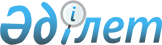 2021 жылға пестицидтердің, биоагенттердiң (энтомофагтардың) тізбесі мен субсидиялар нормаларын, сондай-ақ пестицидтерге, биоагенттерге (энтомофагтарға) арналған субсидиялар көлемін бекіту туралыБатыс Қазақстан облысы әкімдігінің 2021 жылғы 30 наурыздағы № 56 қаулысы. Батыс Қазақстан облысының Әділет департаментінде 2021 жылғы 30 наурызда № 6881 болып тіркелді
      Қазақстан Республикасының 2001 жылғы 23 қаңтардағы "Қазақстан Республикасындағы жергілікті мемлекеттік басқару және өзін-өзі басқару туралы" Заңына және "Өсімдік шаруашылығы өнімінің шығымдылығы мен сапасын арттыруды субсидиялау қағидаларын бекіту туралы" Қазақстан Республикасы Ауыл шаруашылығы министрінің 2020 жылғы 30 наурыздағы №107 бұйрығына (Нормативтік құқықтық актілерді мемлекеттік тіркеу тізілімінде№20209 тіркелген) сәйкес Батыс Қазақстан облысының әкімдігі ҚАУЛЫ ЕТЕДІ:
      1. Мыналар:
      1) осы қаулының 1-қосымшасына сәйкес 2021 жылға субсидияланатын пестицидтердің, биоагенттердiң (энтомофагтардың) тізбесі және пестицидтердің, биоагенттердің (энтомофагтардың) 1 бірлікке (литр, килограмм, грамм, дана) арналған субсидиялар нормалары;
      2) осы қаулының 2-қосымшасына сәйкес 2021 жылға пестицидтерді, биоагенттерді (этномофагтарға) субсидиялауға бюджеттік қаржы көлемі бекітілсін.
      2. Батыс Қазақстан облысы әкімдігінің 2020 жылғы 1 маусымдағы №121 "2020 жылға пестицидтердің, биоагенттердiң (энтомофагтардың) тізбесі мен субсидиялар нормаларын, сондай-ақ пестицидтерге, биоагенттерге (энтомофагтарға) арналған субсидиялар көлемін бекіту туралы" (Нормативтік құқықтық актілерді мемлекеттік тіркеу тізілімінде №6263 тіркелген, 2020 жылы 4 маусымда Қазақстан Республикасы нормативтік құқықтық актілерінің эталондық бақылау банкінде жарияланған) және 2020 жылғы 23 қыркүйектегі №211 "Батыс Қазақстан облысы әкімдігінің 2020 жылғы 1 маусымдағы №121 "2020 жылға пестицидтердің, биоагенттердiң (энтомофагтардың) тізбесі мен субсидиялар нормаларын, сондай-ақ пестицидтерге, биоагенттерге (энтомофагтарға) арналған субсидиялар көлемін бекіту туралы" қаулысына өзгеріс енгізу туралы" (Нормативтік құқықтық актілерді мемлекеттік тіркеу тізілімінде №6384 тіркелген, 2020 жылы 30 қыркүйекте Қазақстан Республикасы нормативтік құқықтық актілерінің эталондық бақылау банкінде жарияланған) қаулыларының күші жойылды деп танылсын.
      3. "Батыс Қазақстан облысының ауыл шаруашылығы басқармасы" мемлекеттік мекемесі осы қаулының әділет органдарында мемлекеттік тіркелуін қамтамасыз етсін.
      4. Осы қаулының орындалуын бақылау облыс әкімінің бірінші орынбасарына жүктелсін.
      5. Осы қаулы алғашқы ресми жарияланған күнінен бастап қолданысқа енгізіледі.
      "Келісілді"
Қазақстан Республикасы 
Ауыл шаруашылығы министрлігі 
Вице-министр 
_________Р.Манатаев 
4 ақпан 2021 жыл 2021 жылға субсидияланатын пестицидтердің, биоагенттердiң (энтомофагтардың) тізбесі және пестицидтердің, биоагенттердің (энтомофагтардың) 1 бірлікке (литр, килограмм, грамм, дана) арналған субсидиялар нормалары
      Ескертпе: * қос мақсаттағы мемлекеттік тіркемесі бар және гербицид пен десикант ретінде қолданылатын препараттар;
      ** қос мақсаттағы мемлекеттік тіркемесі бар және инсектицид пен ауыл шаруашылығы өнімінің тауарын өндірушілерінің қойма жайларында қолдануға рұқсаты бар қойма зиянкестеріне қарсы қолданылатын препараттар;
      *** қос мақсаттағы мемлекеттік тіркемесі бар және инсектицид пен нан тағамдары жүйесіндегі кәсіпорындарда қолдануға рұқсаты бар қорлар зиянкестеріне қарсы қолданылатын препараттар;
      **** үш мақсаттағы мемлекеттік тіркемесі бар және инсектицид пен ауыл шаруашылығы өнімінің тауарын өндірушілерінің қойма жайларында қолдануға рұқсаты бар қойма зиянкестеріне қарсы және нан тағамдары жүйесіндегі кәсіпорындарда қор зиянкестеріне қарсы қолданылатын препараттар;
      ***** қос мақсаттағы мемлекеттік тіркемесі бар және инсектицид пен егу алдында өндеуге арналған препарат ретінде қолданылатын препараттар.
      ****** қос мақсаттағы мемлекеттік тіркемесі бар және инсектицид пен егу алдында өндеуге арналған препарат ретінде қолданылатын препараттар. 2021 жылға пестицидтерді, биоагенттердi (энтомофагтарды) субсидиялауға бюджеттік қаржы көлемі
					© 2012. Қазақстан Республикасы Әділет министрлігінің «Қазақстан Республикасының Заңнама және құқықтық ақпарат институты» ШЖҚ РМК
				
      Батыс Қазақстан облысының әкімі 

Г. Искалиев
Батыс Қазақстан облысы 
әкімдігінің 2021 жылғы 
30 наурыздағы № 56 қаулысына 
1-қосымша
№ р/с
Пестицидтердің топтары бойынша әсерлі зат
Бірлік өлшем (литр, килограмм)
Пестицидтердің 1 литріне (килограмына) арналған субсидиялар нормасы, теңге
1
2
3
4
Гербицидтер
Гербицидтер
Гербицидтер
Гербицидтер
2,4-Д диметиламин тұзы, 720 грамм/литр
2,4-Д диметиламин тұзы, 720 грамм/литр
1
Дезормон, 72% сулы концентрат 
литр
803,5
2,4-Д диметиламин тұзы, 720 грамм / литр
2,4-Д диметиламин тұзы, 720 грамм / литр
2
Диамин, 72% сулы ерітінді 
литр
1 037,0
3
Стриг, 72 % сулы ерітінді 
литр
1 037,0
4
Грейн Экстра 2,4-Д, сулы ерітінді
литр
1 037,0
5
Грейн, эмульсия концентраты
литр
1 037,0
6
Аминспрей, сулы ерітінді
литр
1 037,0
7
Валсамин, 72% сулы ерітінді
литр
1 037,0
8
Пилар 2,4-Д, 72% сулы ерітінді
литр
1 037,0
9
Фанат, сулы ерітінді
литр
1 037,0
10
Флекс, сулы ерітінді
литр
1 037,0
2,4-Д диметиламин тұзы, 722 грамм / литр
2,4-Д диметиламин тұзы, 722 грамм / литр
11
Корсо, 72% сулы ерітінді
литр
2 580,0
2,4-Д диметиламин тұзы, 860 грамм / литр
2,4-Д диметиламин тұзы, 860 грамм / литр
12
Прогресс 860, сулы ерітінді
литр
1 540,2
2,4-Д + дикамба оксимы
2,4-Д + дикамба оксимы
13
Чисталан, 40% эмульсия концентраты
литр
1 640,0
2-этилгексил эфирі түріндегі 2,4-Д дихлорфеноксиуксус қышқылы, 905 грамм / литр
2-этилгексил эфирі түріндегі 2,4-Д дихлорфеноксиуксус қышқылы, 905 грамм / литр
14
Эстер Супер, эмульсия концентраты
литр
1 804,0
2,4-Д дихлорфеноксиуксус қышқылы 2-этилгексил эфирі түрінде, 600 грамм / литр 
2,4-Д дихлорфеноксиуксус қышқылы 2-этилгексил эфирі түрінде, 600 грамм / литр 
15
Эстет, эмульсия концентраты
литр
1 128,6
16
Гроза, 60% эмульсия концентраты
литр
1 128,6
2,4-Д дихлорфеноксиуксус қышқылы, 344 грамм / литр + дикамба, 120 грамм / литр
2,4-Д дихлорфеноксиуксус қышқылы, 344 грамм / литр + дикамба, 120 грамм / литр
17
Флекс Дуо, сулы ерітінді
литр
1 520,0
2-этилгексил эфирі 2,4-Д қышқылы, 552 грамм / литр + дикамба, 60 грамм / литр
2-этилгексил эфирі 2,4-Д қышқылы, 552 грамм / литр + дикамба, 60 грамм / литр
18
Брэмбо, эмульсия концентраты
литр
1 506,5
Күрделі 2-этилгексил эфирі түріндегі 2,4-Д қышқылы, 410 грамм / литр + флорасулам, 7,4 грамм / литр
Күрделі 2-этилгексил эфирі түріндегі 2,4-Д қышқылы, 410 грамм / литр + флорасулам, 7,4 грамм / литр
19
Балерина, суспензиялық эмульсия
литр
1 696,5
20
Эфир Премиум, суспензиялық эмульсия
литр
1 696,5
21
Элант Экстра, эмульсия концентраты
литр
1 696,5
22
Абсинтиум, суспензиялық эмульсия
литр
1 696,5
2 - этилгексил эфирі түріндегі 2,4-Д қышқылы, 500 грамм / литр 
2 - этилгексил эфирі түріндегі 2,4-Д қышқылы, 500 грамм / литр 
23
Зерномакс, эмульсия концентраты
литр
1 056,0
24
Октапон Экстра, эмульсия концентраты
литр
1 056,0
2 - этилгексил эфирі түріндегі 2,4-Д қышқылы, 850 грамм / литр 
2 - этилгексил эфирі түріндегі 2,4-Д қышқылы, 850 грамм / литр 
25
Эскадрон 70, эмульсия концентраты
литр
1 408,0
26
Тауэрспрей, 85% эмульсия концентраты
литр
1 408,0
27
Эстерон, эмульсия концентраты
литр
1 408,0
28
Эффект эмульсия концентраты
литр
1 408,0
29
Эфир Корсо, эмульсия концентраты
литр
1 408,0
2 - этилгексил эфирі түріндегі 2,4-Д қышқылы, 905 грамм / литр 
2 - этилгексил эфирі түріндегі 2,4-Д қышқылы, 905 грамм / литр 
30
Прогресс, эмульсия концентраты
литр
1 117,5
31
Гексил 905, эмульсия концентраты
литр
1 117,5
32
Робусто Супер, эмульсия концентраты
литр
1 117,5
33
Эстерон 600, эмульсия концентраты
литр
1 117,5
34
Эфир Экстра 905, эмульсия концентраты
литр
1 117,5
35
Эфиракс, эмульсия концентраты
литр
1 117,5
Клопиралидтің 2-этилгексил эфирі, 500 грамм / литр
Клопиралидтің 2-этилгексил эфирі, 500 грамм / литр
36
Эльф, эмульсия концентраты
литр
11 344,0
2 - этилгексил эфирі түріндегі 2,4-Д қышқылы, 300 грамм / литр + флорасулам, 3, 7 грамм / литр
2 - этилгексил эфирі түріндегі 2,4-Д қышқылы, 300 грамм / литр + флорасулам, 3, 7 грамм / литр
37
Примадонна, суспензиялық эмульсия
литр
1 750,0
2-этилгексил эфирі түріндегі 2,4-Д қышқылы, 420 грамм / литр + қышқыл дикамбасының 2 - этилгексил эфирі, 60 грамм / литр
2-этилгексил эфирі түріндегі 2,4-Д қышқылы, 420 грамм / литр + қышқыл дикамбасының 2 - этилгексил эфирі, 60 грамм / литр
38
Элант Премиум, эмульсия концентраты
литр
1 656,2
2 - этилгексил эфирі түріндегі 2,4-Д қышқылы, 564 грамм / литр
2 - этилгексил эфирі түріндегі 2,4-Д қышқылы, 564 грамм / литр
39
Элант, эмульсия концентраты
литр
1 500,0
2 - этилгексил эфирі түріндегі 2,4-Д қышқылы, 564 грамм / литр + метсульфурон - метил, 600 грамм / килограмм
2 - этилгексил эфирі түріндегі 2,4-Д қышқылы, 564 грамм / литр + метсульфурон - метил, 600 грамм / килограмм
40
Эламет, зауыттық бинарлы қаптама
килограмм
2 145,0
2 - этилгексил эфирі түріндегі 2,4-Д қышқылы, 564 грамм / литр + триасульфурон, 750 грамм / килограмм
2 - этилгексил эфирі түріндегі 2,4-Д қышқылы, 564 грамм / литр + триасульфурон, 750 грамм / килограмм
41
Биатлон, зауыттық бинарлы қаптама
килограмм
2 268,5
2 - этилгексил эфирі түріндегі 2,4-Д қышқылы
2 - этилгексил эфирі түріндегі 2,4-Д қышқылы
42
Д–Армон–Эфир 72%, эмульсия концентраты
литр
924,0
2 - этилгексил эфирі түріндегі 2,4-Д қышқылы, 950 грамм / литр 
2 - этилгексил эфирі түріндегі 2,4-Д қышқылы, 950 грамм / литр 
43
Зенит, концентратты коллоидты ерітінді
литр
1 425,0
44
Клиарап, эмульсия концентраты
литр
1 425,0
45
Эфион Супер, эмульсия концентраты
литр
1 425,0
Диметиламин тұзы түріндегі 2,4-Д қышқылы, 344 грамм / литр + диметиламин тұзы түріндегі дикамба қышқылы, 120 грамм / литр
Диметиламин тұзы түріндегі 2,4-Д қышқылы, 344 грамм / литр + диметиламин тұзы түріндегі дикамба қышқылы, 120 грамм / литр
46
Диамакс, сулы ерітінді
литр
1 627,0
Амин тұздарының қоспасы түріндегі 2,4-Д қышқылы, 550 грамм / литр
Амин тұздарының қоспасы түріндегі 2,4-Д қышқылы, 550 грамм / литр
47
Айкон Форте, сулы концентрат 
литр
1 785,5
2,4-Д қышқылы, 410 грамм / литр + клопиралид, 40 грамм / литр күрделі 2-этилгексил эфирлері түрінде
2,4-Д қышқылы, 410 грамм / литр + клопиралид, 40 грамм / литр күрделі 2-этилгексил эфирлері түрінде
48
Клопэфир, эмульсия концентраты
литр
2 268,5
500 грамм / литр МЦПА қышқылы, диметиламин, калий және натрий тұздары түрінде
500 грамм / литр МЦПА қышқылы, диметиламин, калий және натрий тұздары түрінде
49
Гербитокс, суда еритiн концентрат
литр
1 493,0
азимсульфурон, 500 грамм / килограмм
азимсульфурон, 500 грамм / килограмм
50
Оливер, сулы диспергирлендірілетін түйіршіктер
килограмм
128 928,5
51
Гулливер, сулы диспергирлендірілетін түйіршіктер
килограмм
128 928,5
52
Ессенливер, сулы диспергирлендірілетін түйіршіктер
килограмм
128 928,5
глифосаттың аммоний тұзы, 757 грамм / килограмм
глифосаттың аммоний тұзы, 757 грамм / килограмм
53
Фухуа Глифосат 757, суда еритін түйіршіктер
килограмм
1 672,0
аминопиралид, 240 грамм / литр
аминопиралид, 240 грамм / литр
54
Ланс, су ерітіндісі
литр
10 593,1
аминопиралид, 300 грамм / килограмм + флорасулам, 150 грамм / килограмм
аминопиралид, 300 грамм / килограмм + флорасулам, 150 грамм / килограмм
55
Ланцелот 450, сулы диспергирлендірілетін түйіршіктер
килограмм
32 890,0
ацетохлор, 900 грамм / литр
ацетохлор, 900 грамм / литр
56
Трофи, эмульсия концентраты
литр
2 384,5
бентазон 25% + МСРА натрий-калий тұзы, 12,5%
бентазон 25% + МСРА натрий-калий тұзы, 12,5%
57
Базагран М, 37% су ерітіндісі
литр
1 618,0
бентазон, 480 грамм / литр
бентазон, 480 грамм / литр
58
Базагран, 48% сулы ерітінді
литр
1 668,0
59
Корсар, суда еритiн концентрат
литр
1 668,0
галаксифоп-Р-метил, 108 грамм / литр
галаксифоп-Р-метил, 108 грамм / литр
60
Зеллек Супер, эмульсия концентраты
литр
3 520,0
61
Генерал, эмульсия концентраты
литр
3 520,0
62
Импульс, эмульсия концентраты
литр
3 520,0
63
Галокс Супер 108, эмульсия концентраты
литр
3 520,0
галоксифоп - п - метил, 104 грамм / литр
галоксифоп - п - метил, 104 грамм / литр
64
Галакталт, эмульсия концентраты
литр
3 573,5
65
Гурон, эмульсия концентраты
литр
3 573,5
66
Рамон Супер, эмульсия концентраты
литр
3 573,5
67
Галошанс, эмульсия концентраты
литр
3 573,5
галоксифоп - п - метил, 240 грамм / литр
галоксифоп - п - метил, 240 грамм / литр
68
Делик 240, эмульсия концентраты
литр
4 840,0
глифосат, 360 грамм / литр
глифосат, 360 грамм / литр
69
Буран, 36% сулы ерітінді
литр
880,0
70
Жойкын, сулы ерітінді
литр
880,0
71
Рап, сулы ерітінді
литр
880,0
72
Валсаглиф, сулы ерітінді
литр
880,0
73
Тотал Плюс, сулы ерітінді
литр
880,0
глифосат, 450 грамм / литр
глифосат, 450 грамм / литр
74
Стирап, 45% сулы ерітінді
литр
1 469,0
75
Фараон Форте, сулы ерітінді
литр
1 469,0
76
Глифос Премиум, сулы ерітінді
литр
1 469,0
глифосат, 480 грамм / литр
глифосат, 480 грамм / литр
77
Кернел, сулы ерітінді
литр
1 311,0
глифосат, 500 грамм / литр
глифосат, 500 грамм / литр
78
*Торнадо 500, сулы ерітінді
литр
1 241,5
79
Тотал Экстра, сулы ерітінді
литр
1 241,5
глифосат, 540 грамм / литр
глифосат, 540 грамм / литр
80
Гранд Экстра 540, сулы ерітінді
литр
1 024,0
81
Напалм, сулы ерітінді
литр
1 024,0
82
*Раундап Экстра, 54% сулы ерітінді
литр
1 024,0
83
Смерч, сулы ерітінді
литр
1 024,0
84
Рид Эвей, сулы ерітінді
литр
1 024,0
85
*Торнадо 540, сулы ерітінді
литр
1 024,0
86
Триумф Мастер, сулы ерітінді
литр
1 024,0
87
Фараон голд, 54% сулы ерітінді
литр
1 024,0
88
Глифат 540, сулы ерітінді
литр
1 024,0
89
Сармат Экстра, 54% сулы ерітінді
литр
1 024,0
глифосат қышқылы, 540 грамм / литр
глифосат қышқылы, 540 грамм / литр
90
Терекс, сулы ерітінді
литр
1 425,0
91
Хит, сулы ерітінді
литр
1 425,0
калий тұзы түріндегі глифосат қышқылы, 540 грамм / литр
калий тұзы түріндегі глифосат қышқылы, 540 грамм / литр
92
Кунгфу, 54% сулы ерітінді
литр
1 250,0
93
*Спрут Экстра, сулы ерітінді
литр
1 250,0
94
*Метеор 540, сулы ерітінді
литр
1 250,0
95
Глифошанс Супер, сулы ерітінді
литр
1 250,0
96
Базука, сулы ерітінді
литр
1 250,0
97
Аргумент Стар, 54% сулы ерітінді
литр
1 250,0
калий тұзы түріндегі глифосат қышқылы, 600 грамм / литр
калий тұзы түріндегі глифосат қышқылы, 600 грамм / литр
98
Рап 600, сулы ерітінді
литр
1 276,0
99
*Жойкын Мега, 60% сулы ерітінді
литр
1 276,0
изопропиламин және калий тұздары түріндегі глифосат, 540 грамм / литр
изопропиламин және калий тұздары түріндегі глифосат, 540 грамм / литр
100
Кредит Икстрим, суда еритiн концентрат
литр
1 432,0
101
Монолит, сулы ерітінді
литр
1 432,0
глифосат в виде калийной соли, 500 грамм / литр
глифосат в виде калийной соли, 500 грамм / литр
102
*Тачдаун 500, сулы ерітінді
литр
1 235,5
103
*Ураган Форте 500, сулы ерітінді
литр
1 235,5
глифосат, 757 грамм / килограмм
глифосат, 757 грамм / килограмм
104
Феликс, 757% сулы диспергирлендірілетін түйіршіктер
килограмм
1 540,0
105
Жойкын Дара, сулы диспергирлендірілетін түйіршіктер
килограмм
1 540,0
106
Фараон Гарант 757, сулы диспергирлендірілетін түйіршіктер
килограмм
1 540,0
глифосат, 750 грамм / килограмм
глифосат, 750 грамм / килограмм
107
Буран Экстра, 75% сулы диспергирлендірілетін түйіршіктер
килограмм
1 600,0
калий тұзы түріндегі глифосат қышқылы, 480 грамм / литр
калий тұзы түріндегі глифосат қышқылы, 480 грамм / литр
108
Пассат 480, сулы ерітінді
литр
1 600,0
аммоний глюфосинаты, 150 грамм / литр
аммоний глюфосинаты, 150 грамм / литр
109
Баста, 15% сулы ерітінді
литр
2 123,5
қышқыл дикамбасы, 360 грамм / литр + қышқыл хлорсульфурон, 22,2 грамм / литр
қышқыл дикамбасы, 360 грамм / литр + қышқыл хлорсульфурон, 22,2 грамм / литр
110
Фенизан, сулы ерітінді
литр
6 050,0
дикамба, 124 грамм / литр + 2, 4 Д, 357 грамм / литр
дикамба, 124 грамм / литр + 2, 4 Д, 357 грамм / литр
111
Видмастер 480, сулы ерітінді
литр
1 781,0
дикамба, 480 грамм / литр
дикамба, 480 грамм / литр
112
Банвел 480, сулы ерітінді
литр
2 340,0
113
Дианат, 48% сулы ерітінді
литр
2 340,0
114
Декабрист, сулы ерітінді
литр
2 340,0
дикамбы қышқылы, 480 грамм / литр
дикамбы қышқылы, 480 грамм / литр
115
Деймос, суда еритiн концентрат
литр
6 075,0
диметиламин тұзы түріндегі дикамбалар қышқылы, 480 грамм / литр
диметиламин тұзы түріндегі дикамбалар қышқылы, 480 грамм / литр
116
Мономакс, сулы ерітінді
литр
2 678,5
117
Шанс ДКБ, сулы ерітінді
литр
2 678,5
дикамба, 540 грамм / килограмм + метсульфурон - метил, 28 грамм / килограмм
дикамба, 540 грамм / килограмм + метсульфурон - метил, 28 грамм / килограмм
118
ДМ Супер, сулы диспергирлендірілетін түйіршіктер
килограмм
4 840,0
дикамба, 659 грамм / килограмм + триасульфурон, 41 грамм / килограмм
дикамба, 659 грамм / килограмм + триасульфурон, 41 грамм / килограмм
119
Линтур 70, сулы диспергирлендірілетін түйіршіктер
килограмм
5 163,0
дикват, 200 грамм / литр
дикват, 200 грамм / литр
120
*Реглон Форте 200, сулы ерітінді
литр
2 266,5
121
Хитон, сулы ерітінді
литр
2 266,5
122
Легион Форте 200, сулы ерітінді
литр
2 266,5
диметенамид, 720 грамм / литр
диметенамид, 720 грамм / литр
123
Фронтьер Оптима, 72% эмульсия концентраты
литр
4 888,5
диметиламин тұзы 2, 4 - Д, 357 грамм / килограмм + дикамба, 124 грамм / килограмм
диметиламин тұзы 2, 4 - Д, 357 грамм / килограмм + дикамба, 124 грамм / килограмм
124
Стриг Экстра 480, сулы ерітінді
литр
1 520,0
125
Диален Супер 480, сулы ерітінді
литр
1 520,0
126
Антал, сулы ерітінді
литр
1 520,0
диметиламин тұзы МЦПА, 750 грамм / литр
диметиламин тұзы МЦПА, 750 грамм / литр
127
Эталон, суда еритiн концентрат
литр
2 250,0
имазамокс, 33 грамм / литр + имазапир, 15 грамм / литр
имазамокс, 33 грамм / литр + имазапир, 15 грамм / литр
128
Евро–Лайтнинг, 4,8 % суда еритiн концентрат
литр
3 550,0
129
Каптора, 4,8% суда еритiн концентрат
литр
3 550,0
130
Клиафилт, суда еритiн концентрат
литр
3 550,0
131
Еврошанс, суда еритiн концентрат
литр
3 550,0
имазамокс, 16,5 грамм / литр + имазапир, 7,5 грамм / литр
имазамокс, 16,5 грамм / литр + имазапир, 7,5 грамм / литр
132
Евро–Лайтнинг Плюс, 2,4 % суда еритiн концентрат 
литр
3 069,7
133
Каптора Плюс, 2,4% суда еритiн концентрат
литр
3 069,7
имазамокс, 40 грамм / литр
имазамокс, 40 грамм / литр
134
Легомин, 4% сулы ерітінді
литр
3 800,0
135
Байторе, сулы-суспензиялы концентрат
литр
3 800,0
136
Пульсар, 4% сулы ерітінді
литр
3 800,0
137
Имазошанс, сулы ерітінді
литр
3 800,0
138
Юнкер, сулы ерітінді
литр
3 800,0
имазапир, 250 грамм / литр
имазапир, 250 грамм / литр
139
Грейдер, сулы диспергирлендірілетін түйіршіктер
литр
4 945,0
140
Ареал Супер, 25% сулы концентрат
литр
4 945,0
141
Профи, сулы ерітінді
литр
4 945,0
142
Арсенал, 25% сулы концентрат
литр
4 945,0
имазетапир, 100 грамм / литр
имазетапир, 100 грамм / литр
143
Агура, 10% сулы концентрат
литр
2 900,0
144
Пивот, 10% сулы концентрат
литр
2 900,0
145
Пират, сулы концентрат
литр
2 900,0
146
Имазет 100, сулы концентрат
литр
2 900,0
147
Тапир, 10% сулы концентрат
литр
2 900,0
148
Тапирошанс, суда еритiн концентрат
литр
2 900,0
149
Ессентапир, 10% сулы ерітінді
литр
2 900,0
150
Лигр, суда еритiн концентрат
литр
2 900,0
имазетапир, 450 грамм / килограмм + хлоримурон - этил, 150 грамм / килограмм
имазетапир, 450 грамм / килограмм + хлоримурон - этил, 150 грамм / килограмм
151
Фабиан, сулы диспергирлендірілетін түйіршіктер
килограмм
38 169,5
йодосульфурон - метил - натрия, 11, 3 грамм / килограмм + тиенкарбазон - метил, 22, 5 грамм / килограмм + мефенпир - диэтил - антидот, 135 грамм / килограмм
йодосульфурон - метил - натрия, 11, 3 грамм / килограмм + тиенкарбазон - метил, 22, 5 грамм / килограмм + мефенпир - диэтил - антидот, 135 грамм / килограмм
152
Велосити Пауэр, сулы диспергирлендірілетін түйіршіктер
килограмм
10 118,5
йодосульфурон - метил - натрия, 25 грамм / литр + амидосульфурон, 100 грамм / литр + мефенпир - диэтил - антидот 250 грамм / литр
йодосульфурон - метил - натрия, 25 грамм / литр + амидосульфурон, 100 грамм / литр + мефенпир - диэтил - антидот 250 грамм / литр
153
Секатор Турбо, майлы шашырама
литр
10 036,5
154
Амида, майлы шашырама
литр
10 036,5
клетодим, 120 грамм / литр
клетодим, 120 грамм / литр
155
Селект, эмульсия концентраты
литр
2 950,2
клетодим, 150 грамм / литр
клетодим, 150 грамм / литр
156
Граминион, эмульсия концентраты
литр
6 508,5
клетодим, 116,2 грамм / литр
клетодим, 116,2 грамм / литр
157
Сонделект, эмульсия концентраты
литр
3 800,0
клетодим, 130 грамм / литр + галоксифоп - п - метил, 80 грамм / литр
клетодим, 130 грамм / литр + галоксифоп - п - метил, 80 грамм / литр
158
Квикстеп, эмульсия концентраты
литр
4 761,0
159
Суприм, эмульсия концентраты
литр
4 761,0
клетодим, 240 грамм / литр
клетодим, 240 грамм / литр
160
Кинетик, эмульсия концентраты
литр
4 375,0
161
Спайдер, эмульсия концентраты
литр
4 375,0
162
Эфес, эмульсия концентраты
литр
4 375,0
163
Центур, эмульсия концентраты
литр
4 375,0
164
Кадим 240, эмульсия концентраты
литр
4 375,0
165
Стимул, эмульсия концентраты
литр
4 375,0
166
Катрос, эмульсия концентраты
литр
4 375,0
167
Пилароф, эмульсия концентраты
литр
4 375,0
168
Магнето, эмульсия концентраты
литр
4 375,0
169
Легион Комби, эмульсия концентраты
литр
4 375,0
клодинафоп-пропаргил, 240 грамм / литр + клоквинтоцет-мексил (антидот), 60 грамм / литр
клодинафоп-пропаргил, 240 грамм / литр + клоквинтоцет-мексил (антидот), 60 грамм / литр
170
Леггеро Форте, эмульсия концентраты
литр
5 300,0
171
Варяг, эмульсия концентраты
литр
5 300,0
172
Топик Супер 240, эмульсия концентраты
литр
5 300,0
173
Центурион, майлы-сулы эмульсия
литр
5 300,0
174
Либерти Плюс, эмульсия концентраты
литр
5 300,0
175
Стазис, эмульсия концентраты
литр
5 300,0
176
Кловит, эмульсия концентраты
литр
5 300,0
Клодинафоп – пропаргил, 80 грамм / литр + клоксинтоцет - мексил, 20 грамм / литр
Клодинафоп – пропаргил, 80 грамм / литр + клоксинтоцет - мексил, 20 грамм / литр
177
Горизон 080, эмульсия концентраты
литр
3 800,0
178
Делегат, эмульсия концентраты
литр
3 800,0
179
Горизон 080 БФ, эмульсия концентраты
литр
3 800,0
180
Овен, эмульсия концентраты
литр
3 800,0
181
Итарр 80, эмульсия концентраты
литр
3 800,0
182
Тердок, 8% эмульсия концентраты
литр
3 800,0
клопиралид, 100 грамм / литр + флуроксипир, 15 грамм / литр
клопиралид, 100 грамм / литр + флуроксипир, 15 грамм / литр
183
Репер, концентратты коллоидты ерітінді
литр
6 500,0
клопиралид, 300 грамм / литр
клопиралид, 300 грамм / литр
184
Лорнет, сулы ерітінді
литр
4 950,0
185
Трел 300, сулы ерітінді
литр
4 950,0
186
Ралид 300, сулы ерітінді
литр
4 950,0
187
Гермес 300, сулы ерітінді
литр
4 950,0
188
Максимус, сулы ерітінді
литр
4 950,0
189
Стоун 300, сулы ерітінді
литр
4 950,0
клопиралид, 750 грамм / килограмм
клопиралид, 750 грамм / килограмм
190
Лонтрел Гранд 75, сулы диспергирлендірілетін түйіршіктер
килограмм
12 320,0
191
Агрон Гранд, сулы диспергирлендірілетін түйіршіктер
килограмм
12 320,0
192
Виртуоз, сулы диспергирлендірілетін түйіршіктер
килограмм
12 320,0
193
Клопиралид, сулы диспергирлендірілетін түйіршіктер
килограмм
12 320,0
194
Трилон 750, сулы диспергирлендірілетін түйіршіктер
килограмм
12 320,0
195
Питон Гранд, сулы диспергирлендірілетін түйіршіктер
килограмм
12 320,0
196
Ралид Экстра, суда еритін түйіршіктер
килограмм
12 320,0
197
Спирит, сулы диспергирлендірілетін түйіршіктер
килограмм
12 320,0
198
Стратего, сулы диспергирлендірілетін түйіршіктер
килограмм
12 320,0
199
Хакер, суда еритін түйіршіктер
килограмм
12 320,0
200
Самурай Супер, сулы диспергирлендірілетін түйіршіктер
килограмм
12 320,0
201
Сонхус, сулы диспергирлендірілетін түйіршіктер
килограмм
12 320,0
мезотрион, 75 грамм / литр + никосульфурон, 30 грамм / литр
мезотрион, 75 грамм / литр + никосульфурон, 30 грамм / литр
202
Элюмис 105, майлы шашырама
литр
4 354,5
203
Гавань Плюс, майлы шашырама 
литр
4 354,5
метазахлор, 375 грамм / литр + измазамокс, 25 грамм / литр
метазахлор, 375 грамм / литр + измазамокс, 25 грамм / литр
204
Дионис, суспензия концентраты
литр
4 709,8
205
Нопасаран, 40% суспензия концентраты
литр
4 709,8
метолахлор, 960 грамм / литр
метолахлор, 960 грамм / литр
206
Акцент Прима, 96% эмульсия концентраты
литр
2 112,0
метрибузин, 250 грамм / литр
метрибузин, 250 грамм / литр
207
Зонтран, концентратты коллоидты ерітінді
литр
6 640,0
метрибузин, 270 грамм / литр
метрибузин, 270 грамм / литр
208
Лазурит Супер, наноэмульсия концентраты
литр
6 696,5
метрибузин, 600 грамм / литр
метрибузин, 600 грамм / литр
209
Зенкор Ультра, суспензия концентраты
литр
2 076,0
210
Линкор, суспензия концентраты 
литр
2 076,0
211
Зенкошанс, суспензия концентраты
литр
2 076,0
метрибузин, 700 грамм / килограмм
метрибузин, 700 грамм / килограмм
212
Баргузин, 70% сулы диспергирлендірілетін түйіршіктер
килограмм
6 859,5
213
Карбузин, 70% суланатын ұнтақ
килограмм
6 859,5
214
Лазурит, суланатын ұнтақ
килограмм
6 859,5
215
Трибузин 700, суланатын ұнтақ
килограмм
6 859,5
216
Ессенсекор, 70% сулы диспергирлендірілетін түйіршіктер
килограмм
6 859,5
217
Обстум, 70% сулы диспергирлендірілетін түйіршіктер
килограмм
6 859,5
метсульфурон - метил, 125 грамм / килограмм + трибенурон - метил, 625 грамм / килограмм
метсульфурон - метил, 125 грамм / килограмм + трибенурон - метил, 625 грамм / килограмм
218
Плуггер, сулы диспергирлендірілетін түйіршіктер
килограмм
20 089,3
219
Финито Дуэт 750, сулы диспергирлендірілетін түйіршіктер
килограмм
20 089,3
метсульфурон - метил, 300 грамм / килограмм + трибенурон - метил, 450 грамм / килограмм
метсульфурон - метил, 300 грамм / килограмм + трибенурон - метил, 450 грамм / килограмм
220
Магнум Супер, сулы диспергирлендірілетін түйіршіктер
килограмм
32 843,0
метсульфурон - метил, 391 грамм / килограмм + трибенурон - метил, 261 грамм / килограмм
метсульфурон - метил, 391 грамм / килограмм + трибенурон - метил, 261 грамм / килограмм
221
Эдванс, сулы диспергирлендірілетін түйіршіктер
килограмм
36 160,5
222
Эллай Лайт, сулы диспергирлендірілетін түйіршіктер
килограмм
36 160,5
223
Граф Премиум, сулы диспергирлендірілетін түйіршіктер
килограмм
36 160,5
метсульфурон - метил, 600 грамм / килограмм
метсульфурон - метил, 600 грамм / килограмм
224
Лидер, суланатын ұнтақ
килограмм
11 160,5
225
Вулкан, сулы диспергирлендірілетін түйіршіктер
килограмм
11 160,5
226
Грейз, 60% сулы диспергирлендірілетін түйіршіктер
килограмм
11 160,5
227
Зингер, суланатын ұнтақ
килограмм
11 160,5
228
Леопард, сулы диспергирлендірілетін түйіршіктер
килограмм
11 160,5
229
Магнум, сулы диспергирлендірілетін түйіршіктер
килограмм
11 160,5
230
Метурон, сулы диспергирлендірілетін түйіршіктер
килограмм
11 160,5
231
Меццо, 60% сулы диспергирлендірілетін түйіршіктер
килограмм
11 160,5
232
Монитор, сулы диспергирлендірілетін түйіршіктер
килограмм
11 160,5
233
Праймер, сулы диспергирлендірілетін түйіршіктер
килограмм
11 160,5
234
Родар, 60% суланатын ұнтақ
килограмм
11 160,5
235
Хазна, 60% сулы диспергирлендірілетін түйіршіктер
килограмм
11 160,5
236
Адалт, сулы диспергирлендірілетін түйіршіктер
килограмм
11 160,5
237
Страж, сулы диспергирлендірілетін түйіршіктер
килограмм
11 160,5
238
Супермет Экстра, суда еритін түйіршіктер
килограмм
11 160,5
239
Аккурат, сулы диспергирлендірілетін түйіршіктер
килограмм
11 160,5
МЦПА, 500 грамм / литр + клопиралид, 100 грамм / литр
МЦПА, 500 грамм / литр + клопиралид, 100 грамм / литр
240
Спирит Гранд, эмульсия концентраты
литр
3 692,0
241
Гермес Гранд, эмульсия концентраты
литр
3 692,0
никосульфурон, 600 грамм / килограмм + тифенсульфурон - метил, 150 грамм / килограмм
никосульфурон, 600 грамм / килограмм + тифенсульфурон - метил, 150 грамм / килограмм
242
Дублон Голд, сулы диспергирлендірілетін түйіршіктер
килограмм
58 084,0
никосульфурон, 700 грамм / килограмм + тифенсульфурон - метил, 125 грамм / килограмм
никосульфурон, 700 грамм / килограмм + тифенсульфурон - метил, 125 грамм / килограмм
243
Квин, сулы диспергирлендірілетін түйіршіктер
килограмм
44 643,0
оксифлуорфен 240 грамм / литр
оксифлуорфен 240 грамм / литр
244
Гоал 2Е, эмульсия концентраты
литр
3 080,0
245
Гол, эмульсия концентраты
литр
3 080,0
246
Готрил, 24% эмульсия концентраты
литр
3 080,0
247
Оксифен 240, эмульсия концентраты
литр
3 080,0
248
Флюрофен 240, эмульсия концентраты
литр
3 080,0
249
Гаур, эмульсия концентраты
литр
3 080,0
пендиметалин, 330 грамм / литр
пендиметалин, 330 грамм / литр
250
Стомп, 33% эмульсия концентраты
литр
894,0
251
Эстамп, эмульсия концентраты
литр
894,0
252
Калкан, эмульсия концентраты
литр
894,0
253
Гайтан, эмульсия концентраты
литр
894,0
254
Стоп, 33% эмульсия концентраты
литр
894,0
255
Лотос Супер, эмульсия концентраты
литр
894,0
пендиметалин, 350 грамм / литр
пендиметалин, 350 грамм / литр
256
Старт, 35% эмульсия концентраты
литр
880,0
пеноксулам, 25 грамм / литр
пеноксулам, 25 грамм / литр
257
Рейнбоу 25 ОД, майлы шашырама
литр
9 598,0
пиклорам, 150 грамм / литр + МЦПА, 350 грамм / литр
пиклорам, 150 грамм / литр + МЦПА, 350 грамм / литр
258
Горгон, суда еритін концентрат
литр
4 984,5
пиноксаден, 45 грамм / литр + клоквинтоцет - мексил (антидот), 11,25 грамм / литр
пиноксаден, 45 грамм / литр + клоквинтоцет - мексил (антидот), 11,25 грамм / литр
259
Аксиал 045, эмульсия концентраты
литр
2 768,1
пиноксаден, 50 грамм / литр + клоквинтоцет-мексил (антидот), 12,5 грамм / литр
пиноксаден, 50 грамм / литр + клоквинтоцет-мексил (антидот), 12,5 грамм / литр
260
Аксиал 050, эмульсия концентраты
литр
3 588,4
пироксулам, 45 грамм / литр + клоквинтоцет - мексил - антидот, 90 грамм / литр
пироксулам, 45 грамм / литр + клоквинтоцет - мексил - антидот, 90 грамм / литр
261
Мерит 45, майлы шашырама
литр
14 421,0
претилахлор, 300 грамм / литр + пирибензоксим, 20 грамм / литр
претилахлор, 300 грамм / литр + пирибензоксим, 20 грамм / литр
262
Солито 320, эмульсия концентраты
литр
5 580,5
прометрин, 500 грамм / литр
прометрин, 500 грамм / литр
263
Гезагард 500, суспензиялық концентрат
литр
1 672,0
264
Гезаметрин, 50% суспензиялық концентрат
литр
1 672,0
265
Омега, 50% суспензиялық концентрат
литр
1 672,0
266
Сармат, суспензия концентраты
литр
1 672,0
267
Шансгард, суспензия концентраты
литр
1 672,0
просульфокарб, 800 грамм / литр
просульфокарб, 800 грамм / литр
268
Боксер 800, эмульсия концентраты
литр
2 544,2
просульфурон, 750 грамм / килограмм
просульфурон, 750 грамм / килограмм
269
Пик 75, сулы диспергирлендірілетін түйіршіктер
килограмм
56 951,5
римсульфурон, 250 грамм / килограмм
римсульфурон, 250 грамм / килограмм
270
Кассиус, суда еритін ұнтақ
килограмм
28 462,5
271
Римус, 25% сулы диспергирлендірілетін түйіршіктер
килограмм
28 462,5
272
Ромул, сулы диспергирлендірілетін түйіршіктер
килограмм
28 462,5
273
Титус, 25% құрғақ ақпа суспензия
килограмм
28 462,5
274
Римкорн, суда еритін түйіршіктер
килограмм
28 462,5
275
Шантус, сулы диспергирлендірілетін түйіршіктер
килограмм
28 462,5
римсульфурон, 500 грамм / килограмм
римсульфурон, 500 грамм / килограмм
276
Эскудо, сулы диспергирлендірілетін түйіршіктер
килограмм
101 785,5
с - метолахлор 312, 5 грамм / литр + тербутилазин 187, 5 грамм / литр
с - метолахлор 312, 5 грамм / литр + тербутилазин 187, 5 грамм / литр
277
Гардо Голд 500, суспензия концентраты
литр
2 053,5
278
Эрудит, суспензиялық эмульсия
литр
2 053,5
С - метолахлор, 960 грамм / литр
С - метолахлор, 960 грамм / литр
279
Доал, эмульсия концентраты
литр
3 520,5
280
Дуал Голд 960, эмульсия концентраты
литр
3 520,5
281
Метал Плюс 960, эмульсия концентраты
литр
3 520,5
282
Симба, эмульсия концентраты
литр
3 520,5
Тифенсульфурон - метил, 680 грамм / килограмм + метсульфурон - метил, 70 грамм / килограмм
Тифенсульфурон - метил, 680 грамм / килограмм + метсульфурон - метил, 70 грамм / килограмм
283
Канонир Дуо, құрғақ ақпа суспензия
килограмм
24 104,0
284
Аккурат Экстра, сулы диспергирлендірілетін түйіршіктер
килограмм
24 104,0
285
Праймер Дуо, сулы диспергирлендірілетін түйіршіктер
килограмм
24 104,0
тифенсульфурон - метил, 545 грамм / килограмм + метсульфурон - метила, 164 грамм / килограмм
тифенсульфурон - метил, 545 грамм / килограмм + метсульфурон - метила, 164 грамм / килограмм
286
Рестрикт, сулы диспергирлендірілетін түйіршіктер
килограмм
51 339,5
тифенсульфурон - метил, 750 грамм / килограмм
тифенсульфурон - метил, 750 грамм / килограмм
287
Хармони Про, сулы диспергирлендірілетін түйіршіктер
килограмм
51 742,0
288
Шансти, сулы диспергирлендірілетін түйіршіктер
килограмм
51 742,0
трибенурон - метил, 563 грамм / килограмм + флорасулам, 187 грамм / килограмм
трибенурон - метил, 563 грамм / килограмм + флорасулам, 187 грамм / килограмм
289
Бомба, сулы диспергирлендірілетін түйіршіктер
килограмм
42 977,5
290
Москит Премиум, сулы диспергирлендірілетін түйіршіктер
килограмм
42 977,5
трибенурон - метил, 750 грамм / килограмм
трибенурон - метил, 750 грамм / килограмм
291
Моерстар, 75% құрғақ ақпа суспензия
килограмм
9 821,4
292
Барон 750, сулы диспергирлендірілетін түйіршіктер
килограмм
9 821,4
293
Галлантный, 75% құрғақ ақпа суспензия
килограмм
9 821,4
294
Финито 750, сулы диспергирлендірілетін түйіршіктер
килограмм
9 821,4
295
Гранат, сулы диспергирлендірілетін түйіршіктер
килограмм
9 821,4
296
Громстор, 75% сулы диспергирлендірілетін түйіршіктер
килограмм
9 821,4
297
Гранстар Про, сулы диспергирлендірілетін түйіршіктер
килограмм
9 821,4
298
Гранстар, 75% құрғақ ақпа суспензия
килограмм
9 821,4
299
Граф, сулы диспергирлендірілетін түйіршіктер
килограмм
9 821,4
300
Москит, сулы диспергирлендірілетін түйіршіктер
килограмм
9 821,4
301
Мустанг, 75% сулы диспергирлендірілетін түйіршіктер
килограмм
9 821,4
302
Респект, сулы диспергирлендірілетін түйіршіктер
килограмм
9 821,4
303
Санни, сулы диспергирлендірілетін түйіршіктер
килограмм
9 821,4
304
Сталкер, сулы диспергирлендірілетін түйіршіктер
килограмм
9 821,4
305
Экспресс, сулы диспергирлендірілетін түйіршіктер
килограмм
9 821,4
306
Мортира, сулы диспергирлендірілетін түйіршіктер
килограмм
9 821,4
307
Сальво, сулы диспергирлендірілетін түйіршіктер
килограмм
9 821,4
308
Гарпун Супер, сулы диспергирлендірілетін түйіршіктер
килограмм
9 821,4
309
Голд Гранд, сулы диспергирлендірілетін түйіршіктер
килограмм
9 821,4
310
Каскад, сулы диспергирлендірілетін түйіршіктер
килограмм
9 821,4
311
Шанстар, сулы диспергирлендірілетін түйіршіктер
килограмм
9 821,4
312
Прометей, сулы диспергирлендірілетін түйіршіктер
килограмм
9 821,4
313
Аграстар, сулы диспергирлендірілетін түйіршіктер
килограмм
9 821,4
314
Маджестик, сулы диспергирлендірілетін түйіршіктер
килограмм
9 821,4
315
Трибун, құрғақ ақпа суспензия
килограмм
9 821,4
феноксапроп - п - этил, 100 грамм / литр + клоквинтоцет - мексил (антидот), 27 грамм / литр
феноксапроп - п - этил, 100 грамм / литр + клоквинтоцет - мексил (антидот), 27 грамм / литр
316
Злакофорте 100, эмульсия концентраты
литр
2 850,0
317
Оцелот, эмульсия концентраты
литр
2 850,0
318
Ференц Плюс, эмульсия концентраты
литр
2 850,0
феноксапрон - п - этил, 69 грамм / литр + мефенпир - диэтил (антидот), 75 грамм / литр
феноксапрон - п - этил, 69 грамм / литр + мефенпир - диэтил (антидот), 75 грамм / литр
319
Витязь, эмульсия концентраты
литр
2 640,0
320
Ягуар, майлы-сулы эмульсия
литр
2 640,0
321
Пума-Супер, 7,5% майлы-сулы эмульсия
литр
2 640,0
322
Пегас Супер, 7,5% майлы-сулы эмульсия
литр
2 640,0
323
Злакосупер, 7,5% майлы-сулы эмульсия
литр
2 640,0
324
Авестар Грант, эмульсия концентраты
литр
2 640,0
феноксапроп - п - этил, 140 грамм / литр + клодинафоп - прапаргил, 90 грамм / литр + клоквинтоцет - мексил, 72 грамм / литр
феноксапроп - п - этил, 140 грамм / литр + клодинафоп - прапаргил, 90 грамм / литр + клоквинтоцет - мексил, 72 грамм / литр
325
Скаут, майлы-сулы эмульсия
литр
4 464,5
326
Скаут Форте, эмульсия концентраты
литр
4 464,5
327
Ботакан Супер, эмульсия концентраты
литр
4 464,5
феноксапроп - п - этил, 100 грамм / литр + мефенпир - диэтил (антидот), 27 грамм / литр
феноксапроп - п - этил, 100 грамм / литр + мефенпир - диэтил (антидот), 27 грамм / литр
328
Грами Супер, эмульсия концентраты
литр
2 882,5
329
Пума Супер 100, 10% эмульсия концентраты
литр
2 882,5
330
Соболь, су эмульсиясы
литр
2 882,5
331
Барс Супер, 10% эмульсия концентраты
литр
2 882,5
феноксапроп - п - этил, 100 грамм / литр + фенхлоразол-этил (антидот), 27 грамм / литр
феноксапроп - п - этил, 100 грамм / литр + фенхлоразол-этил (антидот), 27 грамм / литр
332
Фенокс Супер, эмульсия концентраты
литр
3 522,5
феноксапроп - п - этил, 100 грамм / литр + фенхлоразол-этил (антидот), 30 грамм / литр
феноксапроп - п - этил, 100 грамм / литр + фенхлоразол-этил (антидот), 30 грамм / литр
333
Клинч 100, 10 % эмульсия концентраты
литр
4 000,0
феноксапроп - п - этил, 110 грамм / литр
феноксапроп - п - этил, 110 грамм / литр
334
Фуроре Ультра, майлы-сулы эмульсия
литр
3 463,0
феноксапроп - п - этил, 120 грамм / литр + мефенпир - диэтил (антидот), 33 грамм / литр
феноксапроп - п - этил, 120 грамм / литр + мефенпир - диэтил (антидот), 33 грамм / литр
335
Пума Турбо, эмульсия концентраты
литр
3 560,0
336
Проксимус, эмульсия концентраты
литр
3 560,0
феноксапроп – п - этил, 120 грамм / литр + фенклоразол-этил (антидот), 60 грамм / литр
феноксапроп – п - этил, 120 грамм / литр + фенклоразол-этил (антидот), 60 грамм / литр
337
Авецид Супер, 12 % эмульсия концентраты
литр
3 571,5
феноксапроп - п - этил, 140 грамм / литр + клохинтоцет-мексил (антидот), 47 грамм / литр
феноксапроп - п - этил, 140 грамм / литр + клохинтоцет-мексил (антидот), 47 грамм / литр
338
Овсюген Супер, эмульсия концентраты
литр
5 940,0
феноксапроп – п - этил, 140 грамм / литр + клодинафоп-пропаргил, 90 грамм / литр + клоквинтоцет-мексил, 60 грамм / литр
феноксапроп – п - этил, 140 грамм / литр + клодинафоп-пропаргил, 90 грамм / литр + клоквинтоцет-мексил, 60 грамм / литр
339
Кугар, эмульсия концентраты
литр
4 900,0
340
Полгар, эмульсия концентраты
литр
4 900,0
341
Тримикс Комби, эмульсия концентраты
литр
4 900,0
342
Фенокс Экстра, эмульсия концентраты
литр
4 900,0
феноксапроп - п - этил, 140 грамм / литр + клоквинтоцет - мексил (антидот), 40 грамм / литр
феноксапроп - п - этил, 140 грамм / литр + клоквинтоцет - мексил (антидот), 40 грамм / литр
343
Кугар Форте, эмульсия концентраты
литр
4 738,8
феноксапроп - п - этил, 140 грамм / литр + клоквинтоцет - мексил (антидот), 50 грамм / литр
феноксапроп - п - этил, 140 грамм / литр + клоквинтоцет - мексил (антидот), 50 грамм / литр
344
Беллисимо, майлы-сулы эмульсия
литр
4 665,0
феноксапроп-п-этил, 140 грамм / литр + фенклоразол - этил (антидот), 35 грамм / литр
феноксапроп-п-этил, 140 грамм / литр + фенклоразол - этил (антидот), 35 грамм / литр
345
Овсюген Экстра, эмульсия концентраты
литр
5 443,5
феноксапроп - п - этил, 69 грамм / литр + клоквинтоцет - мексил - антидот, 34, 5 грамм / литр
феноксапроп - п - этил, 69 грамм / литр + клоквинтоцет - мексил - антидот, 34, 5 грамм / литр
346
Фабрис, майлы-сулы эмульсия
литр
3 125,0
347
Рысь Ультра, майлы-сулы эмульсия
литр
3 125,0
348
Шансюген, су эмульсиясы
литр
3 125,0
349
Фокстрот, су эмульсиясы
литр
3 125,0
феноксапроп - п - этил, 69 грамм / литр + клоквинтоцет - мексил - антидот, 35 грамм / литр
феноксапроп - п - этил, 69 грамм / литр + клоквинтоцет - мексил - антидот, 35 грамм / литр
350
Смарагд, эмульсия концентраты
литр
3 475,5
феноксапроп – п - этил, 70 грамм / литр + клоквинтоцет - мексил (антидот), 40 грамм / литр
феноксапроп – п - этил, 70 грамм / литр + клоквинтоцет - мексил (антидот), 40 грамм / литр
351
Ластик Экстра, эмульсия концентраты
литр
2 656,2
феноксапроп - п - этил, 80 грамм / литр + клодинафоп - пропаргил, 24 грамм / литр + мефенпир - диэтил, 30 грамм / литр
феноксапроп - п - этил, 80 грамм / литр + клодинафоп - пропаргил, 24 грамм / литр + мефенпир - диэтил, 30 грамм / литр
352
Арго, микроэмульсия
литр
6 210,0
феноксапроп - П - этил, 90 грамм / литр + клодинафоп - пропаргил, 60 грамм / литр + клоквинтоцет - мексил, 40 грамм / литр
феноксапроп - П - этил, 90 грамм / литр + клодинафоп - пропаргил, 60 грамм / литр + клоквинтоцет - мексил, 40 грамм / литр
353
Ластик Топ, микрокапсулаланған эмульсия 
литр
4 928,5
феноксапроп - п - этил, 90 грамм / литр + клодинафоп-пропаргил, 45 грамм / литр + клоквинтоцет - мексил (антидот), 34,5 грамм / литр
феноксапроп - п - этил, 90 грамм / литр + клодинафоп-пропаргил, 45 грамм / литр + клоквинтоцет - мексил (антидот), 34,5 грамм / литр
354
Пегас, 13,5% эмульсия концентраты
литр
4 170,0
355
Эрликон, эмульсия концентраты
литр
4 170,0
356
Фокстрот Экстра, 13,5% эмульсия концентраты
литр
4 170,0
357
Маэстро 135, эмульсия концентраты
литр
4 170,0
флукарбазон, 700 грамм / килограмм
флукарбазон, 700 грамм / килограмм
358
Эверест, 70% сулы диспергирлендірілетін түйіршіктер
килограмм
35 830,7
флуроксипир, 250 грамм / литр
флуроксипир, 250 грамм / литр
359
Делит 250, эмульсия концентраты
литр
3 794,5
флуроксипир, 333 грамм / литр
360
Старане Премиум 330, эмульсия концентраты
литр
4 750,0
361
Базис, эмульсия концентраты
литр
4 750,0
флуроксипир, 350 грамм / литр
флуроксипир, 350 грамм / литр
362
Деметра, эмульсия концентраты
литр
7 000,0
форамсульфурон, 31, 5 грамм / литр + йодосульфурон - метил - натрия, 1, 0 грамм / литр + тиенкарбазон - метил, 10 грамм / литр + ципросульфид - антидот, 15 грамм / литр
форамсульфурон, 31, 5 грамм / литр + йодосульфурон - метил - натрия, 1, 0 грамм / литр + тиенкарбазон - метил, 10 грамм / литр + ципросульфид - антидот, 15 грамм / литр
363
Майстер Пауэр, майлы шашырама 
литр
4 928,0
хизалофоп - п - тефурил, 40 грамм / литр
хизалофоп - п - тефурил, 40 грамм / литр
364
Пантера, 4% эмульсия концентраты
литр
2 282,5
365
Терра, 4% эмульсия концентраты
литр
2 282,5
366
Хилер, майлы эмульсия концентраты
литр
2 282,5
367
Гладиатор, 4% эмульсия концентраты
литр
2 282,5
368
Рапира, 4% эмульсия концентраты
литр
2 282,5
369
Гардиан, эмульсия концентраты
литр
2 282,5
370
Ессензлак, 4% эмульсия концентраты
литр
2 282,5
хизалофоп - п - этил, 125 грамм / литр
хизалофоп - п - этил, 125 грамм / литр
371
Миура, эмульсия концентраты
литр
3 500,0
хизалофоп - П - этил, 250 грамм / литр
хизалофоп - П - этил, 250 грамм / литр
372
Залп, эмульсия концентраты
литр
9 200,0
хизалофоп - п - этил, 50 грамм / литр + имазамокс, 38 грамм / литр
хизалофоп - п - этил, 50 грамм / литр + имазамокс, 38 грамм / литр
373
Сафари, майлы шашырама
литр
6 000,0
хизалофоп - п - этил, 60 грамм / литр
хизалофоп - п - этил, 60 грамм / литр
374
Форвард, майлы эмульсия концентраты
литр
3 175,0
хлоридазон, 520 грамм / литр
хлоридазон, 520 грамм / литр
375
Пирамин-Турбо, 52% суспензия концентраты 
литр
3 807,0
хлорсульфурон, 333, 75 грамм / килограмм + метсульфурон - метил, 333 грамм / килограмм
хлорсульфурон, 333, 75 грамм / килограмм + метсульфурон - метил, 333 грамм / килограмм
376
Финес Лайт, сулы диспергирлендірілетін түйіршіктер
килограмм
28 526,5
циклоксидим, 100 грамм / литр
циклоксидим, 100 грамм / литр
377
Стратос Ультра, 10% эмульсия концентраты
литр
2 311,8
этаметсульфурон - метил, 750 грамм / килограмм
этаметсульфурон - метил, 750 грамм / килограмм
378
Сальса, сулы диспергирлендірілетін түйіршіктер
килограмм
88 221,5
379
Сальса, суланатын ұнтақ
килограмм
88 221,5
380
Эсток, сулы диспергирлендірілетін түйіршіктер
килограмм
88 221,5
этофумезат, 110 грамм / литр + десмедифам, 70 грамм / литр + фенмедифам, 90 грамм / литр
этофумезат, 110 грамм / литр + десмедифам, 70 грамм / литр + фенмедифам, 90 грамм / литр
381
Бицепс Гарант, эмульсия концентраты
литр
4 069,0
382
Бета Гарант, эмульсия концентраты
литр
4 069,0
этофумезат, 112 грамм / литр + десмедифам, 71 грамм / литр + фенмедифам, 91 грамм / литр
этофумезат, 112 грамм / литр + десмедифам, 71 грамм / литр + фенмедифам, 91 грамм / литр
383
Ратник, эмульсия концентраты
литр
3 300,0
384
Триофен, эмульсия концентраты
литр
3 300,0
этофумезат, 126 + фенмедифам, 63 + десмедифам, 21 грамм / литр
этофумезат, 126 + фенмедифам, 63 + десмедифам, 21 грамм / литр
385
Бетарен Супер МД, майлы концентратты эмульсиясы
литр
7 400,0
трифлусульфурон - метил 750 грамм / килограмм
трифлусульфурон - метил 750 грамм / килограмм
386
Трицепс, сулы диспергирлендірілетін түйіршіктер
килограмм
130 707,5
трифлусульфурон - метил 500 грамм / килограмм
трифлусульфурон - метил 500 грамм / килограмм
387
Казуар, сулы диспергирлендірілетін түйіршіктер
килограмм
121 640,0
Күрделі эфир түріндегі 2,4-Д қышқылы, 510 грамм / литр + флуроксипир, 90 грамм / литр
Күрделі эфир түріндегі 2,4-Д қышқылы, 510 грамм / литр + флуроксипир, 90 грамм / литр
388
Прогресс Ультра, эмульсия концентраты
литр
3 378,5
Күрделі эфир түріндегі 2,4-Д қышқылы, 410 грамм / литр + флорасулам, 5 грамм / литр + флуроксипир 50 грамм / литр
Күрделі эфир түріндегі 2,4-Д қышқылы, 410 грамм / литр + флорасулам, 5 грамм / литр + флуроксипир 50 грамм / литр
389
Дискатор Форте, эмульсия концентраты
литр
3 477,0
Күрделі 2-этилгексил эфирі түріндегі 2,4-Д қышқылы, 410 грамм / литр + флорасулам, 7,4 грамм / литр
Күрделі 2-этилгексил эфирі түріндегі 2,4-Д қышқылы, 410 грамм / литр + флорасулам, 7,4 грамм / литр
390
Дискатор, эмульсия концентраты
литр
3 285,0
трибенурон - метил, 670 грамм / килограмм + тифенсульфурон - метил, 80 грамм / килограмм
трибенурон - метил, 670 грамм / килограмм + тифенсульфурон - метил, 80 грамм / килограмм
391
Москит Форте, сулы диспергирлендірілетін түйіршіктер
килограмм
49 620,5
хизалафоп - п - тефурил, 120 грамм / литр
хизалафоп - п - тефурил, 120 грамм / литр
392
Сольвер, эмульсия концентраты
литр
6 270,0
дикамба, 480 грамм / килограмм + трибенурон - метил, 120 грамм / килограмм
дикамба, 480 грамм / килограмм + трибенурон - метил, 120 грамм / килограмм
393
Мезомакс, сулы диспергирлендірілетін түйіршіктер
килограмм
11 049,0
дикват, 150 грамм / литр
дикват, 150 грамм / литр
394
*Суховей, сулы ерітінді
литр
2 844,0
Күрделі 2-этилгексил эфирі түріндегі 2,4-Д қышқылы, 350 грамм / литр + флорасулам, 7,4 грамм / литр
Күрделі 2-этилгексил эфирі түріндегі 2,4-Д қышқылы, 350 грамм / литр + флорасулам, 7,4 грамм / литр
395
Феномен, суспензиялық эмульсия
литр
2 187,5
феноксапроп - п - этил 90 грамм / литр + клодинафоп - пропаргил 90 грамм / литр + мефенпир - диэтил 44 грамм / литр (антидот)
феноксапроп - п - этил 90 грамм / литр + клодинафоп - пропаргил 90 грамм / литр + мефенпир - диэтил 44 грамм / литр (антидот)
396
Тайпан, эмульсия концентраты
литр
10 312,5
глифосат қышқылы 500 грамм / литр + дикват 35 грамм / литр
глифосат қышқылы 500 грамм / литр + дикват 35 грамм / литр
397
Спортак Ультра, сулы ерітінді
литр
1 669,5
квинклорак, 250 грамм / литр
квинклорак, 250 грамм / литр
398
Рисулам 250, суспензия концентраты
литр
5 064,0
399
Фацет КС, 25% суспензиялық концентрат
литр
5 064,0
2,4 Д амин тұзы 960 грамм / килограмм
2,4 Д амин тұзы 960 грамм / килограмм
400
Клинспрей Экстра, суда еритін түйіршіктер
килограмм
1 741,0
клетодим, 360 грамм / литр
клетодим, 360 грамм / литр
401
Выбор, эмульсия концентраты
литр
5 940,0
тидиазурон, 360 грамм / литр + диурон, 180 грамм / литр
тидиазурон, 360 грамм / литр + диурон, 180 грамм / литр
402
Авгурон Экстра, суспензиялық концентрат
литр
19 820,0
глифосаттың аммоний тұзы, 888 грамм / килограмм
глифосаттың аммоний тұзы, 888 грамм / килограмм
403
Ридовер Экстра, суда еритін түйіршіктер
килограмм
1 641,0
имазамокс 35 грамм / литр + квинмерак 250 грамм / литр
имазамокс 35 грамм / литр + квинмерак 250 грамм / литр
404
Нопасаран Ультра, суспензия концентраты
литр
7 742,0
глифосат 770 грамм / килограмм
глифосат 770 грамм / килограмм
405
Дракон, 77% сулы диспергирлендірілетін түйіршіктер
килограмм
1 428,5
406
Триумф Супер, сулы диспергирлендірілетін түйіршіктер
килограмм
1 428,5
феноксапроп - п - этил, 100 грамм / литр + клоквинтоцет-мексил 30 грамм / литр
феноксапроп - п - этил, 100 грамм / литр + клоквинтоцет-мексил 30 грамм / литр
407
Ботакан, 10% эмульсия концентраты
литр
2 678,5
феноксапроп - п - этил, 100 грамм / литр + фенклоразол-этил (антидот), 50 грамм / литр
феноксапроп - п - этил, 100 грамм / литр + фенклоразол-этил (антидот), 50 грамм / литр
408
Авестар, 10% эмульсия концентраты
литр
3 429,0
409
Виллан Супер, 10% эмульсия концентраты
литр
3 429,0
410
Рысь Супер, 10% эмульсия концентраты
литр
3 429,0
метамитрон, 700 грамм / литр
метамитрон, 700 грамм / литр
411
Пилот, сулы-суспензиялы концентрат
литр
957,0
имазамокс 38 грамм / литр + хлоримурон-этил 12 грамм / литр
имазамокс 38 грамм / литр + хлоримурон-этил 12 грамм / литр
412
Концепт, майлы шашырама
литр
10 300,0
десмедифам, 110 грамм / литр + фенмедифам, 110 грамм / литр
десмедифам, 110 грамм / литр + фенмедифам, 110 грамм / литр
413
Бетарен 22, майлы эмульсия концентраты
литр
5 800,0
2,4-Д 2-этилгексил эфирі, 452,42 грамм / литр + флорасулам, 6,25 грамм / литр
2,4-Д 2-этилгексил эфирі, 452,42 грамм / литр + флорасулам, 6,25 грамм / литр
414
Этилгексулам-Д, суспензиялық эмульсия
литр
1 428,5
415
Тимспрей, суспензиялық эмульсия
литр
1 428,5
416
Каттенг, суспензиялық эмульсия
литр
1 428,5
2,4-Д 2-этилгексиловый эфир, 300 грамм / литр + флорасулам, 6,25 грамм / литр
2,4-Д 2-этилгексиловый эфир, 300 грамм / литр + флорасулам, 6,25 грамм / литр
417
Ламбада, суспензиялық эмульсия
литр
1 575,0
2,4-Д күрделі 2-этилгексил эфирі, 300 грамм / литр + флорасулам, 6,25 грамм / литр
2,4-Д күрделі 2-этилгексил эфирі, 300 грамм / литр + флорасулам, 6,25 грамм / литр
418
Пришанс, суспензиялық эмульсия
литр
3 300,0
МПЦА в виде диметиламинной соли
МПЦА в виде диметиламинной соли
419
2М-4Х 750, 75% суда еритін концентрат
литр
1 628,0
МЦПА, 750 грамм / литр
МЦПА, 750 грамм / литр
420
Мощь, сулы ерітінді
литр
1 948,5
421
Солекс, сулы ерітінді
литр
1 948,5
МЦПА кислоты, 750 грамм / литр
МЦПА кислоты, 750 грамм / литр
422
Агроксон, сулы ерітінді
литр
2 270,0
бентазон, 480 грамм / литр + имазамокс 23 грамм / литр
бентазон, 480 грамм / литр + имазамокс 23 грамм / литр
423
Гранит Супер, сулы ерітінді
литр
3 522,5
аммоний глюфосинаты, 200 грамм / литр
аммоний глюфосинаты, 200 грамм / литр
424
Оружие, сулы ерітінді
литр
1 408,0
дикамба, 220 грамм / литр + никосульфурон, 50 грамм / литр
дикамба, 220 грамм / литр + никосульфурон, 50 грамм / литр
425
Милагро Плюс 270, майлы шашырама
литр
4 375,0
бентазон, 480 грамм / литр + имазамокс, 22,4 грамм / литр
бентазон, 480 грамм / литр + имазамокс, 22,4 грамм / литр
426
Корум, суда еритін концентрат
литр
4 750,0
имазамокс, 120 грамм / литр
имазамокс, 120 грамм / литр
427
Парадокс, суда еритін концентрат
литр
18 750,0
МЦПА калий және натрий тұздарының қоспасы түріндегі қышқыл, 300 грамм / литр
МЦПА калий және натрий тұздарының қоспасы түріндегі қышқыл, 300 грамм / литр
428
Гербитокс-Л, суда еритін концентрат
литр
1 606,5
трибенурон-метил, 500 грамм / килограмм + тифенсульфурон-метил, 250 грамм / килограмм
трибенурон-метил, 500 грамм / килограмм + тифенсульфурон-метил, 250 грамм / килограмм
429
Гранстар Мега, сулы диспергирлендірілетін түйіршіктер
килограмм
32 878,1
трибенурон - метил, 410 грамм / килограмм + тифенсульфурон - метил, 140 грамм / килограмм + флорасулам 200 грамм / килограмм
трибенурон - метил, 410 грамм / килограмм + тифенсульфурон - метил, 140 грамм / килограмм + флорасулам 200 грамм / килограмм
430
Каскад Премиум, сулы диспергирлендірілетін түйіршіктер
килограмм
51 629,5
десмедифам, 100 грамм / литр + фенмедифам, 100 грамм / литр
десмедифам, 100 грамм / литр + фенмедифам, 100 грамм / литр
431
Бицепс 22, эмульсия концентраты
литр
4 125,0
мезотрион, 480 грамм / литр 
мезотрион, 480 грамм / литр 
432
Эгида, суспензиялық концентрат
литр
17 645,0
трибенурон-метил, 375 грамм / килограмм + тифенсульфурон-метил, 375 грамм / килограмм
трибенурон-метил, 375 грамм / килограмм + тифенсульфурон-метил, 375 грамм / килограмм
433
Респект Форте, сулы диспергирлендірілетін түйіршіктер
килограмм
40 000,0
протиоконазол, 250 грамм / литр + тебуконазол, 150 грамм / литр
протиоконазол, 250 грамм / литр + тебуконазол, 150 грамм / литр
434
Ламадор, суспензия концентраты
литр
13 839,5
2 - этилгексил эфирі түріндегі 2,4-Д қышқылы, 960 грамм / литр
2 - этилгексил эфирі түріндегі 2,4-Д қышқылы, 960 грамм / литр
435
Эфир 960, эмульсия концентраты
литр
1 294,5
флорасулам, 7,4 грамм / литр + изооктил, 2,4-Д дихлорфеноксиуксус қышқылы, 540 грамм / литр
флорасулам, 7,4 грамм / литр + изооктил, 2,4-Д дихлорфеноксиуксус қышқылы, 540 грамм / литр
436
Экскалибур, суспензиялық эмульсия
литр
1 741,0
феноксапроп-п-этил, 140 грамм / литр + клоквинтоцет-мексил (антидот), 70 грамм / литр
феноксапроп-п-этил, 140 грамм / литр + клоквинтоцет-мексил (антидот), 70 грамм / литр
437
Смарагд Форте, эмульсия концентраты
литр
6 227,0
клопиралид, 500 грамм / литр + амидосульфурон, 250 грамм / литр
клопиралид, 500 грамм / литр + амидосульфурон, 250 грамм / литр
438
Спирит Форте, сулы диспергирлендірілетін түйіршіктер
литр
27 522,5
МЦПА, 367 грамм / литр + клопиралид, 124 грамм / литр
МЦПА, 367 грамм / литр + клопиралид, 124 грамм / литр
439
Спирит Лайт, сулы ерітінді
литр
3 857,0
трибенурон - метил, 500 грамм / килограмм + амидосульфурон, 250 грамм / килограмм
трибенурон - метил, 500 грамм / килограмм + амидосульфурон, 250 грамм / килограмм
440
Магеллан, сулы диспергирлендірілетін түйіршіктер
килограмм
56 375,0
трибенурон - метил, 450 грамм / килограмм + амидосульфурон, 210 грамм / килограмм + флорасулам, 90 грамм / килограмм
трибенурон - метил, 450 грамм / килограмм + амидосульфурон, 210 грамм / килограмм + флорасулам, 90 грамм / килограмм
441
Магеллан Форте, сулы диспергирлендірілетін түйіршіктер
килограмм
68 750,0
амидосульфурон, 350 грамм / килограмм + тифенсульфурон, 350 грамм / килограмм + метсульфурон-метил, 50 грамм / килограмм
амидосульфурон, 350 грамм / килограмм + тифенсульфурон, 350 грамм / килограмм + метсульфурон-метил, 50 грамм / килограмм
442
Канонир 3.0, сулы диспергирлендірілетін түйіршіктер
килограмм
52 232,0
феноксапроп-п- этил, 170 грамм / литр + клодинафоп-прапаргил, 48,5 грамм / литр + клоквинтоцет-мексил (антидот), 57 грамм / литр
феноксапроп-п- этил, 170 грамм / литр + клодинафоп-прапаргил, 48,5 грамм / литр + клоквинтоцет-мексил (антидот), 57 грамм / литр
443
Скаут Ультра, эмульсия концентраты
литр
7 405,5
имазамокс, 700 грамм / килограмм
имазамокс, 700 грамм / килограмм
444
Паладин, сулы диспергирлендірілетін түйіршіктер
килограмм
157 143,0
имазамокс, 330 грамм / килограмм + имазапир, 150 грамм / килограмм
имазамокс, 330 грамм / килограмм + имазапир, 150 грамм / килограмм
445
Паладин Ультра, сулы диспергирлендірілетін түйіршіктер
килограмм
68 750,0
клетодим, 137 грамм / литр + хизалафоп-п-этил, 73 грамм / литр
клетодим, 137 грамм / литр + хизалафоп-п-этил, 73 грамм / литр
446
Кинетик Форте, эмульсия концентраты
литр
6 770,0
флуазифоп-п-бутил, 150 грамм / литр
флуазифоп-п-бутил, 150 грамм / литр
447
Фюзилад Форте 150, эмульсия концентраты
литр
3 547,7
феноксапроп-п-этил, 80 грамм / литр + тиенкарбазон-метил, 7,5 грамм / литр + мефенпир-диэтил (антидот), 30 грамм / литр
феноксапроп-п-этил, 80 грамм / литр + тиенкарбазон-метил, 7,5 грамм / литр + мефенпир-диэтил (антидот), 30 грамм / литр
448
Велосити Супер, эмульсия концентраты
литр
4 727,0
метазахлор, 400 грамм / литр
метазахлор, 400 грамм / литр
449
Бутизан 400 КС, 40% суспензия концентраты
литр
11 160,5
бромоксинил, 200 грамм / литр + МЦПА, 200 грамм / литр
бромоксинил, 200 грамм / литр + МЦПА, 200 грамм / литр
450
Брома, эмульсия концентраты
литр
2 938,0
натрий тұзы бойынша глифосат қышқылы, 700 грамм / килограмм
натрий тұзы бойынша глифосат қышқылы, 700 грамм / килограмм
451
Космик Турбо, суда еритін түйіршіктер 
килограмм
1 711,6
2,4-Д қышқылы, 630 грамм / литр (2,4-Д этилгексил эфирі, 470 грамм / литр) + 2,4-Д қышқылы, 160 грамм / литр (диметилалкил-амин тұзы) 
2,4-Д қышқылы, 630 грамм / литр (2,4-Д этилгексил эфирі, 470 грамм / литр) + 2,4-Д қышқылы, 160 грамм / литр (диметилалкил-амин тұзы) 
452
Октапон Супер, эмульсия концентраты
литр
1 365,7
феноксапроп-п-этил, 120 грамм / литр + клоквинтоцет-мексил (антидот), 23 грамм / литр
феноксапроп-п-этил, 120 грамм / литр + клоквинтоцет-мексил (антидот), 23 грамм / литр
453
Фокстрот Турбо, эмульсия концентраты
литр
3 705,5
йодосульфурон-метил-натрий, 5 грамм / литр + 2,4-Д-2- этилгексил, 430 грамм / литр + мефенпир-диэтил (антидот), 25 грамм / литр)
йодосульфурон-метил-натрий, 5 грамм / литр + 2,4-Д-2- этилгексил, 430 грамм / литр + мефенпир-диэтил (антидот), 25 грамм / литр)
454
Мушкет Плюс, майлы шашырама 
литр
4 241,0
мепикват-хлорид, 50 грамм / литр
мепикват-хлорид, 50 грамм / литр
455
Пикват, 5 % су ерітіндісі
литр
1 782,0
пеноксулам, 13,33 грамм / литр + цигалофоп-бутил, 100 грамм / литр
пеноксулам, 13,33 грамм / литр + цигалофоп-бутил, 100 грамм / литр
456
Топшот 113, майлы шашырама
литр
8 446,0
римсульфурон, 23 грамм / килограмм + никосульфурон, 92 грамм / килограмм, дикамба кислоты, 550 грамм / килограмм
римсульфурон, 23 грамм / килограмм + никосульфурон, 92 грамм / килограмм, дикамба кислоты, 550 грамм / килограмм
457
Принципал Плюс, сулы диспергирлендірілетін түйіршіктер
килограмм
20 089,5
хлорсульфурон+ аз ұшатын эфирлер 2,4-Д
хлорсульфурон+ аз ұшатын эфирлер 2,4-Д
458
Октиген, 40% эмульсия концентраты
литр
1 300,0
клопирадид, 267 грамм / литр+ пиклорама, 67 грамм / литр
клопирадид, 267 грамм / литр+ пиклорама, 67 грамм / литр
459
Лерашанс, сулы ерітінді
литр
11 976,0
квизалофоп-п-тефурил, 40 грамм / литр
квизалофоп-п-тефурил, 40 грамм / литр
460
Лемур, эмульсия концентраты
литр
2 250,0
мезосульфурон, 30 грамм / килограмм + йодосульфурон-метил-натрий, 6 грамм / килограмм + мефенпир-диэтил (антидот), 90 грамм / килограмм
мезосульфурон, 30 грамм / килограмм + йодосульфурон-метил-натрий, 6 грамм / килограмм + мефенпир-диэтил (антидот), 90 грамм / килограмм
461
Лайнер Экстра, суда еритін түйіршіктер
литр
10 452,0
пропизамид, 50%
пропизамид, 50%
462
Керб W, суланатын ұнтақ
килограмм
9 776,7
Күрделі 2-этилгексил эфирі түріндегі 2,4-Д қышқылы, 300 грамм / литр + флорасулам, 5,35 грамм / литр
Күрделі 2-этилгексил эфирі түріндегі 2,4-Д қышқылы, 300 грамм / литр + флорасулам, 5,35 грамм / литр
463
Ассолюта, майлы концентрат
литр
2 142,5
Күрделі 2-этилгексил эфирі түріндегі 2,4-Д қышқылы, 410 грамм / литр + флорасулам, 15 грамм / литр
Күрделі 2-этилгексил эфирі түріндегі 2,4-Д қышқылы, 410 грамм / литр + флорасулам, 15 грамм / литр
464
Ассолюта Прайм, майлы концентрат
литр
2 736,5
имазетапир, 50 грамм / литр + имазапир, 20 грамм / литр
имазетапир, 50 грамм / литр + имазапир, 20 грамм / литр
465
Лигр Гибрид, майлы концентрат
литр
5 103,0
натрий биспирибак, 400 грамм / литр
натрий биспирибак, 400 грамм / литр
466
Номини 400, суспензиялық концентрат
литр
75 892,8
феноксапроп-п-этил, 90 грамм / литр + клодинафоп-пропаргил, 60 грамм / литр + клоквинтосет-мексил (антидот), 60 грамм / литр
феноксапроп-п-этил, 90 грамм / литр + клодинафоп-пропаргил, 60 грамм / литр + клоквинтосет-мексил (антидот), 60 грамм / литр
467
Орикс, эмульсия концентраты
литр
6 345,5
глифосат изопропиламин тұзы түріндегі қышқыл, 360 грамм / литр
глифосат изопропиламин тұзы түріндегі қышқыл, 360 грамм / литр
468
*Пассат, сулы ерітінді 
литр
1 339,0
ипконазол, 15 грамм / литр
ипконазол, 15 грамм / литр
469
Ранкона, 1,5% микроэмульсия
литр
3 612,0
мезотрион, 150 грамм / литр + никосульфурон, 60 грамм / литр + тифенсульфурон-метил, 11,25 грамм / литр
мезотрион, 150 грамм / литр + никосульфурон, 60 грамм / литр + тифенсульфурон-метил, 11,25 грамм / литр
470
Суперкорн, майлы шашырама 
литр
14 580,0
никосульфурон, 750 грамм / килограмм
никосульфурон, 750 грамм / килограмм
471
Хорс, сулы диспергирлендірілетін түйіршіктер
килограмм
43 470,0
клодинафоп-пропаргил, 150 грамм / килограмм + трибенурон-метил, 48 грамм / килограмм + флорасулам, 16 грамм / килограмм + клоквинтоцет-мексил (антидот), 37,5 грамм / килограмм
клодинафоп-пропаргил, 150 грамм / килограмм + трибенурон-метил, 48 грамм / килограмм + флорасулам, 16 грамм / килограмм + клоквинтоцет-мексил (антидот), 37,5 грамм / килограмм
472
Композит, суланатын ұнтақ
килограмм
9 240,0
глифосат, 240 грамм / литр + 2,4-Д қышқылы, 160 грамм / литр
глифосат, 240 грамм / литр + 2,4-Д қышқылы, 160 грамм / литр
473
Клиник 24, сулы ерітіндік.
литр
1 800,0
кломазон, 480 грамм / литр
кломазон, 480 грамм / литр
474
Калиф 480, эмульсия концентраты
литр
7 402,5
трибенурон-метил, 50 грамм / килограмм + МЦПА, 680 грамм / килограмм
трибенурон-метил, 50 грамм / килограмм + МЦПА, 680 грамм / килограмм
475
Брандер, суланатын ұнтақ
килограмм
3 930,0
бромоксинил, 100 грамм / литр + күрделі эфир түріндегі 2,4-Д қышқылы, 500 грамм / литр
бромоксинил, 100 грамм / литр + күрделі эфир түріндегі 2,4-Д қышқылы, 500 грамм / литр
476
Прогресс Форте, эмульсия концентраты
литр
2 652,0
2-этилгексил эфирі түріндегі 2,4-Д, 452,42 грамм / литр + флорасулам, 6,25 грамм / литр
2-этилгексил эфирі түріндегі 2,4-Д, 452,42 грамм / литр + флорасулам, 6,25 грамм / литр
477
Праймур, эмульсия концентраты
литр
2 300,0
Фунгицидтер
Фунгицидтер
Фунгицидтер
пропиконазол, 200 грамм / литр + тебуконазол, 200 грамм / литр
пропиконазол, 200 грамм / литр + тебуконазол, 200 грамм / литр
478
Титул Дуо, концентратты коллоидты ерітінді
литр
3 036,0
479
Зебра 400, эмульсия концентраты
литр
3 036,0
480
Азоро 400, концентратты коллоидты ерітінді
литр
3 036,0
481
Сункар 400, концентратты коллоидты ерітінді 
литр
3 036,0
482
Самурык 400, концентратты коллоидты ерітінді 
литр
3 036,0
хлороталонил, 500 грамм / литр
хлороталонил, 500 грамм / литр
483
Браво 500 суспензиялық концентрат
литр
2 547,5
пропиконазол 250 грамм / литр
пропиконазол 250 грамм / литр
484
Пропикон, эмульсия концентраты
литр
3 080,0
485
Фаст 250, эмульсия концентраты
литр
3 080,0
486
Абрис, 25% эмульсия концентраты
литр
3 080,0
487
Тилт 250, эмульсия концентраты
литр
3 080,0
тиофанат-метил, 310 грамм / литр + эпоксиконазол, 187 грамм / литр
тиофанат-метил, 310 грамм / литр + эпоксиконазол, 187 грамм / литр
488
Тиракс Дуо, суспензия концентраты
литр
4 091,0
489
Рекс Дуо, 49,7% суспензия концентраты
литр
4 091,0
490
Банзай, эмульсия концентраты
литр
4 091,0
тебуконазол, 500 грамм / литр + карбендазим, 50 грамм / литр
тебуконазол, 500 грамм / литр + карбендазим, 50 грамм / литр
491
Варро, суспензия концентраты
литр
5 940,0
спироксамин, 224 грамм / литр + тебуконазол, 148 грамм / литр + протиоканазол, 53 грамм / литр
спироксамин, 224 грамм / литр + тебуконазол, 148 грамм / литр + протиоканазол, 53 грамм / литр
492
Солигор, эмульсия концентраты
литр
3 872,0
тебуконазол, 125 грамм / литр + триадимефон, 100 грамм / литр
тебуконазол, 125 грамм / литр + триадимефон, 100 грамм / литр
493
Зенон Аэро, эмульсия концентраты
литр
3 815,5
карбендазим, 500 грамм / литр
карбендазим, 500 грамм / литр
494
Кредо, суспензиялық концентрат
литр
2 453,0
флутриафол, 250 грамм / литр
флутриафол, 250 грамм / литр
495
Триафол, 25% суспензиялық концентрат
литр
2 850,0
496
Скальпель 250, суспензия концентраты
литр
2 850,0
497
Удар, суспензия концентраты
литр
2 850,0
498
Клэрити, эмульсия концентраты
литр
2 850,0
499
Импакт, 25% суспензиялық концентрат
литр
2 850,0
азоксистробин, 200 грамм / литр + ципроконазол, 80 грамм / литр
азоксистробин, 200 грамм / литр + ципроконазол, 80 грамм / литр
500
Скайстар, суспензия концентраты
литр
8 360,0
501
Амистар Экстра 280, суспензиялық концентрат
литр
8 360,0
502
Суперстар, суспензия концентраты
литр
8 360,0
тебуконазол, 250 грамм / литр
тебуконазол, 250 грамм / литр
503
Теназолин, эмульсия концентраты
литр
3 560,5
504
Царица, майлы-сулы эмульсия
литр
3 560,5
505
Колосаль, эмульсия концентраты
литр
3 560,5
506
Беркут, эмульсия концентраты
литр
3 560,5
пираклостробин, 200 грамм / литр + пропиконазол, 100 грамм / литр
пираклостробин, 200 грамм / литр + пропиконазол, 100 грамм / литр
507
Мастер Плюс, эмульсия концентраты
литр
5 373,5
флутриафол, 500 грамм / литр
флутриафол, 500 грамм / литр
508
Эффекто, суспензия концентраты
литр
7 589,5
тебуконазол, 225 грамм / литр + флутриафол, 75 грамм / литр
тебуконазол, 225 грамм / литр + флутриафол, 75 грамм / литр
509
Арена, эмульсия концентраты
литр
2 609,0
510
Импакт Супер, суспензия концентраты
литр
2 609,0
511
Удар Форте, суспензия концентраты
литр
2 609,0
пираклостробин, 62,5 грамм / литр + эпоксиконазол, 62,5 грамм / литр
пираклостробин, 62,5 грамм / литр + эпоксиконазол, 62,5 грамм / литр
512
Абакус, 12,5 % суспензиялық эмульсия
литр
2 872,2
513
Абакус Ультра, суспензиялық эмульсия
литр
2 872,2
пропиконазол, 250 грамм / литр + ципроконазол, 80 грамм / литр
пропиконазол, 250 грамм / литр + ципроконазол, 80 грамм / литр
514
Альто Супер 330, эмульсия концентраты
литр
4 379,5
515
Пропишанс Супер, эмульсия концентраты
литр
4 379,5
пропиконазол, 300 грамм / литр + тебуконазол, 200 грамм / литр
пропиконазол, 300 грамм / литр + тебуконазол, 200 грамм / литр
516
Колосаль Про, микроэмульсия
литр
6 212,5
пираклостробин, 200 грамм / литр
пираклостробин, 200 грамм / литр
517
Оптимо, 20% эмульсия концентраты
литр
4 678,8
азоксистробин, 240 грамм / литр + эпоксиконазол, 160 грамм / литр
азоксистробин, 240 грамм / литр + эпоксиконазол, 160 грамм / литр
518
Сикурс, суспензиялық концентрат
литр
11 529,0
спироксамин, 250 грамм / литр + тебуконазол, 167 грамм / литр + триадименол, 43 грамм / литр
спироксамин, 250 грамм / литр + тебуконазол, 167 грамм / литр + триадименол, 43 грамм / литр
519
Фалькон, 46% эмульсия концентраты
литр
3 520,0
азоксистробин, 90 грамм / литр + тебуконазол, 317 грамм / литр + флутриафол, 93 грамм / литр
азоксистробин, 90 грамм / литр + тебуконазол, 317 грамм / литр + флутриафол, 93 грамм / литр
520
Эмити, суспензия концентраты
литр
9 582,5
пираклостробин, 97 грамм / литр + тебуконазол, 400 грамм / литр
пираклостробин, 97 грамм / литр + тебуконазол, 400 грамм / литр
521
Ридель, суспензия концентраты
литр
9 193,0
тиофанат-метил, 250 грамм / литр + тебуконазол, 167 грамм / литр + триадименол, 43 грамм / литр
тиофанат-метил, 250 грамм / литр + тебуконазол, 167 грамм / литр + триадименол, 43 грамм / литр
522
Торрес, суспензия концентраты
литр
5 163,0
тебуконазол, 381 грамм / литр + флутриафол, 117 грамм / литр
тебуконазол, 381 грамм / литр + флутриафол, 117 грамм / литр
523
Сансэр, суспензия концентраты
литр
9 193,0
тебуконазол, 337 грамм / литр + флутриафол, 78 грамм / литр + клотианидин, 73 грамм / литр
тебуконазол, 337 грамм / литр + флутриафол, 78 грамм / литр + клотианидин, 73 грамм / литр
524
*****Сансэр Комби, суспензия концентраты
литр
8 977,0
протиоконазол, 80 грамм / литр + тебуконазол, 160 грамм / литр
протиоконазол, 80 грамм / литр + тебуконазол, 160 грамм / литр
525
Прозаро Квантум, эмульсия концентраты
литр
4 448,0
флуоксастробин, 180 грамм / литр + тебуконазол, 250 грамм / литр
флуоксастробин, 180 грамм / литр + тебуконазол, 250 грамм / литр
526
Эвито Т, суспензиялық концентрат
литр
17 985,0
тебуконазол, 230 грамм / литр +пираклостробин, 115 грамм / литр
тебуконазол, 230 грамм / литр +пираклостробин, 115 грамм / литр
527
Пилартеп, суспензия концентраты
литр
5 373,5
ципроканазол, 300 грамм / литр +тебуканазол, 40 грамм / литр
ципроканазол, 300 грамм / литр +тебуканазол, 40 грамм / литр
528
Теназолин Голд, эмульсия концентраты
литр
6 027,0
флутриафол, 200 грамм / литр + тиофанат-метил, 300 грамм / литр
флутриафол, 200 грамм / литр + тиофанат-метил, 300 грамм / литр
529
Пиксель, суспензия концентраты
литр
4 962,0
флутриафол, 200 грамм / литр + тиофанат-метил, 200 грамм / литр + металаксил, 100 грамм / литр
флутриафол, 200 грамм / литр + тиофанат-метил, 200 грамм / литр + металаксил, 100 грамм / литр
530
Лантус, суспензия концентраты
литр
6 267,5
протиоконазол, 210 грамм / литр + тебуконазол, 210 грамм / литр
протиоконазол, 210 грамм / литр + тебуконазол, 210 грамм / литр
531
Копротект, суспензия концентраты
литр
7 589,5
пираклостробин, 133 грамм / литр + эпоксиконазол, 50 грамм / литр
пираклостробин, 133 грамм / литр + эпоксиконазол, 50 грамм / литр
532
Пикстар, суспензиялық эмульсия 
литр
3 493,5
пропиконазол, 125 грамм / литр + азоксистробин, 100 грамм / литр + ципроконазол, 30 грамм / литр
пропиконазол, 125 грамм / литр + азоксистробин, 100 грамм / литр + ципроконазол, 30 грамм / литр
533
Протокол, эмульсия концентраты
литр
6 964,2
Родентицидтер
Родентицидтер
Родентицидтер
флокумафен, 0,05 грамм / килограмм
флокумафен, 0,05 грамм / килограмм
534
Шторм, 0.005% балауыз брикеттері
килограмм
1 723,0
Нематицидтер
Нематицидтер
Нематицидтер
фостиазат, 100 грамм / килограмм
фостиазат, 100 грамм / килограмм
535
Нематорин 10, түйіршіктер
килограмм
3 892,5
Инсектицидтер
Инсектицидтер
Инсектицидтер
лямбда-цигалотрин, 50 грамм / литр
лямбда-цигалотрин, 50 грамм / литр
536
Гюхарад, 5% концентрат эмульсии
литр
2 450,0
537
**Каратэ 050, концентрат эмульсии
литр
2 450,0
538
Каратэ Зеон 050, суспензиялық концентрат
литр
2 450,0
539
**Торо, 5% эмульсия концентраты
литр
2 450,0
540
***Ахиллес, эмульсия концентраты
литр
2 450,0
541
Каратошанс, эмульсия концентраты
литр
2 450,0
542
Лятрин, эмульсия концентраты
литр
2 450,0
543
Петра, 5% эмульсия концентраты
литр
2 450,0
лямбда-цигалотрин, 100 грамм / литр
лямбда-цигалотрин, 100 грамм / литр
544
Карат Супер, эмульсия концентраты
литр
1 980,0
545
Рихтер, эмульсия концентраты
литр
1 980,0
546
Нандор, эмульсия концентраты
литр
1 980,0
547
Гунсяо, 10% эмульсия концентраты
литр
1 980,0
548
Брейк, микроэмульсия
литр
1 980,0
луфенурон, 50 грамм / литр
луфенурон, 50 грамм / литр
549
Матч 050, эмульсия концентраты
литр
8 514,0
имидаклоприд, 200 грамм / литр
имидаклоприд, 200 грамм / литр
550
Даклоприд, 20% сулы концентрат
литр
2 860,0
551
Танрек, суда еритін концентрат
литр
2 860,0
552
Конфидор, 20% сулы концентрат
литр
2 860,0
553
Страгл, сулы концентрат
литр
2 860,0
554
Имидор, 20% сулы концентрат
литр
2 860,0
555
Цезарь, сулы концентрат
литр
2 860,0
556
Луидор, суда еритін концентрат
литр
2 860,0
557
Имидок, суда еритін концентрат
литр
2 860,0
558
Клорид, сулы концентрат
литр
2 860,0
559
Пиларкинг, 20% сулы концентрат
литр
2 860,0
560
Кинокс, сулы концентрат
литр
2 860,0
561
Имидашанс, суда еритін концентрат
литр
2 860,0
562
Варрант, сулы концентрат
литр
2 860,0
563
Колорадо, сулы ерітінді
литр
2 860,0
имидаклоприд, 700 грамм / литр
имидаклоприд, 700 грамм / литр
564
Гамбей, сулы диспергирлендірілетін түйіршіктер
килограмм
6 830,5
565
Димиприд, 70%, сулы диспергирлендірілетін түйіршіктер
килограмм
6 830,5
566
Химстар, сулы диспергирлендірілетін түйіршіктер
килограмм
6 830,5
567
Конфидор Экстра, сулы диспергирлендірілетін түйіршіктер
килограмм
6 830,5
568
Марленоприда, 70% сулы диспергирлендірілетін түйіршіктер
килограмм
6 830,5
569
Резюме, сулы диспергирлендірілетін түйіршіктер
килограмм
6 830,5
имидаклоприд, 150 грамм / литр + лямбда-цигалотрин, 50 грамм / литр
имидаклоприд, 150 грамм / литр + лямбда-цигалотрин, 50 грамм / литр
570
Амадеус, эмульсия концентраты
литр
5 610,0
571
Борей, суспензиялық концентрат
литр
5 610,0
имидаклоприд 210 грамм / литр +бета-цифлутрин 90 грамм / литр
имидаклоприд 210 грамм / литр +бета-цифлутрин 90 грамм / литр
572
Террано, суспензия концентраты
литр
9 542,5
хлорпирифос, 400 грамм / литр + бифентрин, 20 грамм / литр
хлорпирифос, 400 грамм / литр + бифентрин, 20 грамм / литр
573
Пиринекс Супер, эмульсия концентраты
литр
3 057,0
малатиона, 570 грамм / литр
малатиона, 570 грамм / литр
574
**Алиот, эмульсия концентраты
литр
2 211,0
575
**Фуфанон, 57% эмульсия концентраты
литр
2 211,0
абамектин, 36 грамм / литр
абамектин, 36 грамм / литр
576
Тимамектин, 3,6% эмульсия концентраты
литр
6 820,0
альфа-циперметрин, 200 грамм / литр
альфа-циперметрин, 200 грамм / литр
577
Фобос, майлы-сулы суспензиялық концентрат
литр
4 125,0
578
Борнео, майлы-сулы суспензиялық концентрат
литр
4 125,0
альфа-циперметрин, 125 грамм / литр + имидаклоприд, 100 грамм / литр + клотианидин, 50 грамм / литр
альфа-циперметрин, 125 грамм / литр + имидаклоприд, 100 грамм / литр + клотианидин, 50 грамм / литр
579
Борей Нео, суспензиялық концентрат
литр
10 123,5
альфа-циперметрин, 80 грамм / литр + дифлубензурон, 96 грамм / литр
альфа-циперметрин, 80 грамм / литр + дифлубензурон, 96 грамм / литр
580
Альфамилин, 17,6% суспензиялық концентрат
литр
7 963,2
лямбда-цигалотрин, 106 грамм / литр + ацетамиприд, 115 грамм / литр
лямбда-цигалотрин, 106 грамм / литр + ацетамиприд, 115 грамм / литр
581
Купол Экстра, эмульсия концентраты
литр
8 035,5
582
Декстер, суспензия концентраты
литр
8 035,5
дифлубензурон, 240 грамм / литр
дифлубензурон, 240 грамм / литр
583
Герольд, сулы-суспензиялы концентрат
литр
7 500,0
дифлубензурон, 480 грамм / литр
дифлубензурон, 480 грамм / литр
584
Гарпун, суспензия концентраты
литр
6 852,5
585
Диурон, суспензиялық концентрат
литр
6 852,5
586
Динамит, 48% суспензиялық концентрат
литр
6 852,5
587
Дессенлин, 48% суспензиялық концентрат
литр
6 852,5
588
Дифлур, 48% суспензиялық концентрат
литр
6 852,5
589
Геркулес, 48% суспензиялық концентрат
литр
6 852,5
590
Димилин, 48% суспензиялық концентрат
литр
6 852,5
диметоат, 400 грамм / литр
диметоат, 400 грамм / литр
591
Сирокко, эмульсия концентраты
литр
1 520,0
592
Рогор-С, эмульсия концентраты
литр
1 520,0
593
Данадим Эксперт, эмульсия концентраты
литр
1 520,0
594
БИ-58 Топ, эмульсия концентраты
литр
1 520,0
595
БИ-58 Новый, 40 % эмульсия концентраты
литр
1 520,0
596
Дишанс, эмульсия концентраты
литр
1 520,0
597
Биммер, эмульсия концентраты
литр
1 520,0
циперметрин, 100 грамм / литр
циперметрин, 100 грамм / литр
598
Устад, 10% эмульсия концентраты
литр
2 250,0
циперметрин, 250 грамм / литр
циперметрин, 250 грамм / литр
599
Шарпей, микроэмульсия
литр
2 795,0
600
Циракс, 25% эмульсия концентраты
литр
2 795,0
индоксакарб, 150 грамм / литр
индоксакарб, 150 грамм / литр
601
Авант, эмульсия концентраты
литр
10 560,0
602
Аскум, эмульсия концентраты
литр
10 560,0
603
Элистер, суспензия концентраты
литр
10 560,0
пиримифос-метил, 500 грамм / литр
пиримифос-метил, 500 грамм / литр
604
****Актеллик 500, эмульсия концентраты
литр
5 248,0
тиаклоприд, 240 грамм / литр
тиаклоприд, 240 грамм / литр
605
Биская, майлы шашырама
литр
7 612,0
дельтаметрин, 100 грамм / литр
дельтаметрин, 100 грамм / литр
606
Децис Эксперт, эмульсия концентраты
литр
5 280,0
 метомил, 250 грамм / килограмм
 метомил, 250 грамм / килограмм
607
Ланнат, суланатын ұнтақ
килограмм
3 755,5
хлорантранилипрол, 200 грамм / литр
хлорантранилипрол, 200 грамм / литр
608
Кораген, суспензия концентраты
литр
51 339,5
альфа-циперметрин, 100 грамм / литр
альфа-циперметрин, 100 грамм / литр
609
Фастак, 10% майлы-сулы суспензиялық концентрат
литр
1 804,0
610
Фастак, 10%, эмульсия концентраты
литр
1 804,0
611
Агроцип, 10% эмульсия концентраты
литр
1 804,0
612
**Фаскорд, эмульсия концентраты
литр
1 804,0
613
Цепеллин, эмульсия концентраты
литр
1 804,0
614
Цунами, эмульсия концентраты
литр
1 804,0
615
Фасшанс, эмульсия концентраты
литр
1 804,0
тебуконазол, 337 грамм / литр + флутриафол, 78 грамм / литр + клотианидин 73 грамм / литр
тебуконазол, 337 грамм / литр + флутриафол, 78 грамм / литр + клотианидин 73 грамм / литр
616
*****Сансэр Комби, суспензия концентраты
литр
8 977,0
тиаметоксам 57 грамм / литр +имидаклоприд 210 грамм / литр + лямбда-цигалотрин 105 грамм / литр
тиаметоксам 57 грамм / литр +имидаклоприд 210 грамм / литр + лямбда-цигалотрин 105 грамм / литр
литр
617
Агрис, суспензия концентраты
литр
11 880,0
тиаметоксам, 141 грамм / литр + лямбда- цигалотрин, 106 грамм / литр
тиаметоксам, 141 грамм / литр + лямбда- цигалотрин, 106 грамм / литр
618
Энжио 247, суспензиялық концентрат
литр
6 505,0
619
Гедеон, эмульсия концентраты
литр
6 505,0
620
Солам, суспензия концентраты
литр
6 505,0
621
Инсект, суспензиялық концентрат
литр
6 505,0
абамектин, 18 грамм / литр
абамектин, 18 грамм / литр
622
Вертимек 018, эмульсия концентраты
литр
5 785,5
623
Ронин, эмульсия концентраты
литр
5 785,5
624
Абалон, 1,8% эмульсия концентраты
литр
5 785,5
625
Крафт, эмульсия концентраты
литр
5 785,5
эмамектин бензоат, 50 грамм / килограмм + луфенурон, 400 грамм / килограмм
эмамектин бензоат, 50 грамм / килограмм + луфенурон, 400 грамм / килограмм
626
Проклэим Фит 450, суда еритін түйіршіктер
килограмм
23 750,0
флубендиамид, 480 грамм / литр
флубендиамид, 480 грамм / литр
627
Белт, суспензия концентраты
литр
26 339,0
диметоат, 400 грамм / литр + гамма-цигалотрин, 6,4 грамм / литр
диметоат, 400 грамм / литр + гамма-цигалотрин, 6,4 грамм / литр
628
Данадим Пауер, эмульсия концентраты
литр
2 857,0
диафентиурон, 500 грамм / литр
диафентиурон, 500 грамм / литр
629
Поло 500, суспензия концентраты
литр
6 670,0
имидаклоприд 750 грамм / килограмм
имидаклоприд 750 грамм / килограмм
630
Пунто Экстра, суда еритін түйіршіктер
килограмм
13 780,0
профенофос, 300 грамм / литр + лямбда-цигалотрин, 15 грамм / литр
профенофос, 300 грамм / литр + лямбда-цигалотрин, 15 грамм / литр
631
Самбо 315, эмульсия концентраты
литр
2 200,0
абамектин, 36 грамм / литр
абамектин, 36 грамм / литр
632
Барин, эмульсия концентраты
литр
3 564,0
633
Акарин, 3,6% , эмульсия концентраты
литр
3 564,0
ацетамиприд, 200 грамм / килограмм
ацетамиприд, 200 грамм / килограмм
634
Ацет 200, еритін ұнтақ
килограмм
3 564,0
635
Моспилан, 20% еритін ұнтақ
килограмм
3 564,0
636
Гринда, еритін ұнтақ
килограмм
3 564,0
ацетамиприд, 300 грамм / килограмм
ацетамиприд, 300 грамм / килограмм
637
Хорнет 300, сулы диспергирлендірілетін түйіршіктер
килограмм
8 928,5
ацетамиприд, 400 грамм / килограмм
ацетамиприд, 400 грамм / килограмм
638
******Якудза, сулы диспергирлендірілетін түйіршіктер 
килограмм
7 500,0
ацетамиприд, 200 грамм / литр + лямбда-цигалатрин, 150 грамм / литр
ацетамиприд, 200 грамм / литр + лямбда-цигалатрин, 150 грамм / литр
639
Эспада 350, суспензиялық концентрат
литр
17 410,5
диметоат, 300 грамм / литр + бета-циперметрин, 40 грамм / литр
диметоат, 300 грамм / литр + бета-циперметрин, 40 грамм / литр
640
Кинфос, эмульсия концентраты
литр
5 467,5
имидаклоприд, 200 грамм / литр + альфа-циперметрин, 120 грамм / литр
имидаклоприд, 200 грамм / литр + альфа-циперметрин, 120 грамм / литр
641
Эсперо, суспензия концентраты 
литр
7 250,0
хлорпирифос, 500 грамм / литр + циперметрин, 50 грамм / литр
хлорпирифос, 500 грамм / литр + циперметрин, 50 грамм / литр
642
Коуин, эмульсия концентраты
литр
2 232,0
643
Хлорцирин, 55%, эмульсия концентраты
литр
2 232,0
644
Кардинал, эмульсия концентраты
литр
2 232,0
645
Коралл Д, эмульсия концентраты
литр
2 232,0
646
Елнур-Д, эмульсия концентраты
литр
2 232,0
647
Цифос 550, эмульсия концентраты
литр
2 232,0
648
Комбат 550, эмульсия концентраты
литр
2 232,0
649
Нукер Про, эмульсия концентраты
литр
2 232,0
650
Нурелл Д, эмульсия концентраты
литр
2 232,0
651
Корвет, эмульсия концентраты
литр
2 232,0
652
Шаман, эмульсия концентраты
литр
2 232,0
гекситиазокс, 100 грамм / килограмм
гекситиазокс, 100 грамм / килограмм
653
Ниссоран, 10% еритін ұнтақ
килограмм
10 937,5
эсфенвалерат, 50 грамм / литр
эсфенвалерат, 50 грамм / литр
654
Сэмпай, эмульсия концентраты
литр
3 760,5
пропаргит, 570 грамм / литр
пропаргит, 570 грамм / литр
655
***Омайт, 57% су эмульсиясы
литр
3 393,0
тиаметоксам, 262,5 грамм / литр + дифеноконазол, 25 грамм / литр + флудиоксонил, 25 грамм / литр
тиаметоксам, 262,5 грамм / литр + дифеноконазол, 25 грамм / литр + флудиоксонил, 25 грамм / литр
656
Селест Топ 312,5, суспензия концентраты
литр
12 250,4
клотианидин, 600 грамм / литр
клотианидин, 600 грамм / литр
657
Калибр, суспензия концентраты
литр
26 518,0
клотианидин, 145 грамм / литр + лямбда-цигалотрин, 135 грамм / литр
клотианидин, 145 грамм / литр + лямбда-цигалотрин, 135 грамм / литр
658
Пиларклотрин ZC, суспензиялық концентрат
литр
7 443,0
гамма-цигалотрин 60 грамм / литр
гамма-цигалотрин 60 грамм / литр
659
Феникс, микрокапсулаланған суспензия
литр
4 928,0
660
Вантекс, микрокапсулаланған суспензия
литр
4 928,0
тефлубензурон, 150 грамм / литр
тефлубензурон, 150 грамм / литр
661
Номолт, 15% суспензиялық концентрат
литр
7 143,0
хлорпирифос, 500 грамм / литр + циперметрин, 50 грамм / литр
хлорпирифос, 500 грамм / литр + циперметрин, 50 грамм / литр
662
Циперфос-Д, эмульсия концентраты
литр
2 680,0
эсфенвалерат, 50 грамм / литр
эсфенвалерат, 50 грамм / литр
663
Суми-Альфа, 5% эмульсия концентраты
литр
4 960,0
фенитротион, 500 грамм / литр
фенитротион, 500 грамм / литр
664
Сумитион, 50% эмульсия концентраты
литр
3 520,0
спиромезифен, 228,6 грамм / литр + абамектин, 11,4 грамм / литр
спиромезифен, 228,6 грамм / литр + абамектин, 11,4 грамм / литр
665
Оберон Рапид, суспензия концентраты
литр
15 914,0
тиаклоприд, 100 грамм / литр + дельтаметрин, 10 грамм / литр
тиаклоприд, 100 грамм / литр + дельтаметрин, 10 грамм / литр
666
Протеус, майлы шашырама
литр
3 870,5
метафлумизон, 240 грамм / литр
метафлумизон, 240 грамм / литр
667
Альверде, суспензия концентраты
литр
6 442,0
спиротетрамат, 120 грамм / литр + имидаклоприд, 120 грамм / литр
спиротетрамат, 120 грамм / литр + имидаклоприд, 120 грамм / литр
668
Мовенто Энерджи, суспензия концентраты
литр
7 500,0
бета-циперметрин, 100 грамм / литр
бета-циперметрин, 100 грамм / литр
669
Оникс, су суспензиясы
литр
2 150,0
Биопрепараттар
Биопрепараттар
Биопрепараттар
азидирахтин, 0,3%
азидирахтин, 0,3%
670
Греен Голд, 0,3% масуспензиялық эмульсия
литр
17 248,0
титр 45 миллиард. кем емес өмірге қабілетті спор/грамм, биологиялық белсенділігі 1500 ЕА/грамм, экзотоксин бар болуы 0, 6-0, 8% (спорлы-кристалдық комплекс и син-экзотоксин Вacillus thurinqiensis, var. тhurinqiensis)
титр 45 миллиард. кем емес өмірге қабілетті спор/грамм, биологиялық белсенділігі 1500 ЕА/грамм, экзотоксин бар болуы 0, 6-0, 8% (спорлы-кристалдық комплекс и син-экзотоксин Вacillus thurinqiensis, var. тhurinqiensis)
титр 45 миллиард. кем емес өмірге қабілетті спор/грамм, биологиялық белсенділігі 1500 ЕА/грамм, экзотоксин бар болуы 0, 6-0, 8% (спорлы-кристалдық комплекс и син-экзотоксин Вacillus thurinqiensis, var. тhurinqiensis)
671
Битоксибациллин, құрғақ ұнтақ
килограмм
1 012,0Батыс Қазақстан облысы 
әкімдігінің 2021 жылғы 
30 наурыздағы № 56 қаулысына 
2-қосымша
№
Облыс атауы
Субсидиялауға бюджеттік қаржы көлемі, теңге
1
Батыс Қазақстан облысы
103 258 000,00